ΑΔΑ: ΨΤΧΒΩ1Λ-Ι30ΑΡΙΘ. ΠΡΩΤ.: 2280/25-5-2020ΑΠΟΣΠΑΣΜΑ                                     Από το πρακτικό της 10ης/18-5-2020 Συνεδρίασης του Δημοτικού Συμβουλίου Σαμοθράκης.Στη Σαμοθράκη σήμερα 18-5-2020 ημέρα Δευτέρα και ώρα από 13:00 έως 14:30 πραγματοποιήθηκε τακτική συνεδρίαση Δημοτικού Συμβουλίου δια περιφοράς, για λόγους διασφάλισης της δημόσιας υγείας  με τη διαδικασία των διατάξεων των άρθρων 67, παρ. 51 και 167, παρ. 12 του ν. 3852/2010, δυνάμει της παρ. 1 του άρθρου 10 της  από 11 Μαρτίου 2020 Πράξης Νομοθετικού Περιεχομένου (ΠΝΠ) «Κατεπείγοντα μέτρα αντιμετώπισης των αρνητικών συνεπειών της εμφάνισης του κορωνοϊού Covid-19 και της ανάγκης περιορισμού της διάδοσής του» (Α΄ 55), ύστερα από  την αρίθμ. πρωτ.: 2069/12-5-2020 πρόσκληση του Προέδρου του Δημοτικού Συμβουλίου που δημοσιεύτηκε στον ειδικό χώρο ανακοινώσεων (πίνακα ανακοινώσεων) και στην ιστοσελίδα του Δήμου Σαμοθράκης για συζήτηση και λήψη αποφάσεων στα κατωτέρω θέματα  της ημερήσιας διάταξης.                                            ΘEMA: 1ο  «Περί ακύρωσης της 56/2020 απόφασης του Δημοτικού Συμβουλίου ¨Περί έγκρισης κανονισμού λειτουργίας Δημοτικού Κάμπινγκ Φυσικής Διαβίωσης Πλατιάς Νήσου Σαμοθράκης¨ λόγω μη συμπλήρωσης απόλυτης πλειοψηφίας του συνόλου των μελών του  δημοτικού συμβουλίου κατά την λήψη της απόφασης και επανάληψή της»      Αρίθμ. Απόφαση: 108Από την έναρξη της συνεδρίασης αυτής και μέχρι την λήξη της, ο Πρόεδρος του Δημοτικού Συμβουλίου διαπίστωσε ότι σε σύνολο δεκαεπτά (17) συμβούλων, οι κάτωθι δεκαεπτά (17) δημοτικοί σύμβουλοι κατέθεσαν έντυπο ψηφοφορίας είτε ψήφισαν τηλεφωνικά: Τα έντυπα  ψηφοφορίας παραλήφθηκαν από τον Πρόεδρο κ. Φωτεινού Φωτεινό ενώ τρείς (3) δημοτικοί σύμβουλοι οι κ.κ. Αντωνίου Ιωάννης, Γιαταγάνη Κων/να και Σκαρλατίδης Αθανάσιος, κατέθεσαν τηλεφωνικά την ψήφο τους.Με την από 11/5/2020 εισήγηση του Αυτοτελούς Τμήματος Προγραμματισμού και Ανάπτυξης του Δήμου Σαμοθράκης αναφέρονται τα εξής:Σας γνωρίζω ότι με την αρίθμ. πρωτ.: 4286/5-5-2020 απόφαση του Συντονιστή της Αποκεντρωμένης Διοίκησης Μακεδονίας- Θράκης ακυρώθηκε η  αριθμ. 56/2020 απόφαση του Δημοτικού Συμβουλίου Σαμοθράκης , για τους κάτωθι λόγους που αναφέρονται στο σκεπτικό της:Επειδή, στις διατάξεις του άρθρου 116 του Ν.4555/2018, όπως ισχύει, σύμφωνα με τιςοποίες, το άρθρο 225 του Ν. 3852/2010 αντικαθίσταται ως εξής: «1. Οι αποφάσεις τωνσυλλογικών οργάνων των δήμων και των περιφερειών, καθώς και των Ν.Π.Δ.Δ. αυτών,αποστέλλονται υποχρεωτικά για έλεγχο νομιμότητας στην ΑΥΕ Ο.Τ.Α., εφόσον αφορούν:α) ρυθμίσεις κανονιστικού περιεχομένου, β) ,γ) …….2. Η απόφαση αποστέλλεται γιαέλεγχο νομιμότητας συνοδευόμενη από αντίγραφο του αποδεικτικού δημοσίευσης καιαπό τα έγγραφα στοιχεία που είναι αναγκαία για την νόμιμη έκδοσή της, μέσα σεπροθεσμία δεκαπέντε (15) ημερών από τη συνεδρίαση του συλλογικού οργάνου. Οιδήμοι, οι περιφέρειες, τα Ν.Π.Δ.Δ. και οι ανωτέρω επιχειρήσεις τους υποχρεούνται ναδιαβιβάζουν αμελλητί και κάθε επιπλέον στοιχείο που ζητείται από την ΑΥΕ Ο.Τ.Α. 3. ΟΕπόπτης Ο.Τ.Α. ελέγχει τη νομιμότητα της απόφασης μέσα σε αποκλειστική προθεσμίατριάντα (30) ημερών από την περιέλευσή της στην ΑΥΕ Ο.Τ.Α. και εκδίδει υποχρεωτικάειδική πράξη. Η μη έκδοση της ειδικής πράξης του προηγούμενου εδαφίου συνιστάπειθαρχικό παράπτωμα του Επόπτη Ο.Τ.Α. ….»Επειδή, σύμφωνα με την από την 14 Μαρτίου 2020 ΠΝΠ: «Κατεπείγοντα μέτρααντιμετώπισης της ανάγκης περιορισμού της διασποράς του κορωνοϊού COVID-19» (Α’64), άρθρο Επειδή, σύμφωνα με την από την 14 Μαρτίου 2020 ΠΝΠ: «Κατεπείγοντα μέτρααντιμετώπισης της ανάγκης περιορισμού της διασποράς του κορωνοϊού COVID-19» (Α’64), άρθρο εικοστό τέταρτο «Κατεπείγουσες ρυθμίσεις αρμοδιότητας ΥπουργείουΕσωτερικών», παρ. 7β, βλ. σχετ. υπ’ αριθμ. 18639/16.03.2020 (Α_Α:S7ΡΧ46ΜΤΛ6-Σ1Τ)εγκύκλιο του Υπουργείου Εσωτερικών με θέμα: «Ενημέρωση επί των ρυθμίσεων των από11 Μαρτίου 2020 (Α’ 55) και 14 Μαρτίου 2020 (Α’ 64) Πράξεων ΝομοθετικούΠεριεχομένου, αναφορικά με την οργάνωση και λειτουργία των δήμων και τωνπεριφερειών η άσκηση υποχρεωτικού ελέγχου νομιμότητας επί των πράξεων τηςαυτοδιοίκησης που εμπίπτουν στην παρ. 1 του άρθρου 225 του ν. 3852/ 2010περαιώνεται εντός αποκλειστικής προθεσμίας όχι τριάντα (30), αλλά εξήντα (60) ημερώναπό την περιέλευσή τους στην οικεία αποκεντρωμένη διοίκηση.Περαιτέρω, σύμφωνα με τις διατάξεις του άρθρου 131 του N. 4555/18, «Αντικατάστασητου άρθρου 238 του N. 3852/2010: Το άρθρο 238 του ν. 3852/2010 αντικαθίσταται ωςεξής: «Άρθρο 238 Εποπτεία των Ο.Τ.Α. μέχρι την έναρξη λειτουργίας της ΑΥΕ Ο.Τ.Α. –Μετάταξη στην ΑΥΕ Ο.Τ.Α. προσωπικού των Αποκεντρωμένων Διοικήσεων - Έναρξηλειτουργίας ΑΥΕ Ο.Τ.Α». 1. Μέχρι την έναρξη λειτουργίας της ΑΥΕ Ο.Τ.Α. ο έλεγχοςνομιμότητας των πράξεων, κατά τα άρθρα 225 έως 227, ασκείται από τον Συντονιστή τηςοικείας Αποκεντρωμένης Διοίκησης και τις Ειδικές Επιτροπές του άρθρου 152 του ΚώδικαΔήμων και Κοινοτήτων (ν. 3463/2006, Α΄ 114), οι οποίες βρίσκονται στις έδρες τωνπεριφερειών που ανήκουν στην ανωτέρω Αποκεντρωμένη Διοίκηση, καθώς και τιςΕπιτροπές …..Η υπό κρίση 56/2020 απόφαση του Δ.Σ Σαμοθράκης , αναφορικά με την έγκρισηκανονισμού λειτουργίας Δημοτικού Κάμπιγκ Φυσικής Διαβίωσης Πλατιάς ΝήσουΣαμοθράκης υποβλήθηκε με το αριθ.1143/05-03-2020 διαβιβαστικό έγγραφο του ΔήμουΣαμοθράκης για έλεγχο νομιμότητας στο Τμήμα Διοικητικού –Οικονομικού Ν. Έβρου μετα συνημμένα δικαιολογητικά (στις 13-03-2018- αριθ.πρωτ.4286) άρα ο έλεγχοςνομιμότητας γίνεται εντός της προθεσμίας των εξήντα (60) ημερών που τίθεται από τιςανωτέρω διατάξεις .Επειδή, στις διατάξεις του άρθρου 79 του Ν.3463/2006 (Κανονιστικές Αποφάσεις)ορίζεται «1. Οι δημοτικές και κοινοτικές αρχές ρυθμίζουν θέματα της αρμοδιότητάς τουςεκδίδοντας τοπικές κανονιστικές αποφάσεις, στο πλαίσιο της κείμενης νομοθεσίας, με τιςοποίες: α) Θέτουν κανόνες: α1. ………… δ) Καθορίζουν τους όρους και τιςπροϋποθέσεις:δ1……. δ4. Για τη λειτουργία των δημοτικών και κοινοτικών κατοικιών,των θερέτρων, των κατασκηνώσεων και τουριστικών εγκαταστάσεων. 2. Οι αποφάσειςτης ανωτέρω παραγράφου λαμβάνονται από τα δημοτικά ή κοινοτικά συμβούλια με τηναπόλυτη πλειοψηφία του συνόλου των μελών τους, το συντομότερο δυνατό διάστημααπό την έναρξη της δημοτικής ή κοινοτικής περιόδου…..Επειδή, με τις διατάξεις του άρθρου 96 του ιδίου νόμου ορίζεται ότι : 2. Το συμβούλιο έχει απαρτία όταν είναι παρόν το ήμισυ πλέον ενός του αριθμού των μελών του….4. Το συμβούλιο λαμβάνει τις αποφάσεις του με την απόλυτη πλειοψηφία των παρόντων, αν δεν υπάρχει άλλη διάταξη που ορίζει διαφορετικά….Επειδή, όπως προκύπτει από το σκεπτικό μέρος της υπό κρίση απόφασης στησυνεδρίαση της 28ης Φεβρουαρίου 2020 στο Δημοτικό Συμβούλιο Σαμοθράκης, το οποίοαποτελείται από δεκαεπτά (17) μέλη, παρόντα ήταν τα δώδεκα (12).Επειδή στην προκειμένη περίπτωση η έκδοση κανονιστικής απόφασης για τη λειτουργίατων τουριστικών εγκαταστάσεων δεν συγκέντρωσε την απαιτούμενη από το νόμοπλειοψηφία, που είναι θετική ψήφος από εννέα (9) μέλη (απόλυτη πλειοψηφία τουσυνόλου των μελών του Δημοτικού Συμβουλίου) διότι ψήφισαν μόνο οκτώ (8) μέλη τουδημοτικού Συμβουλίου, κατά παράβαση της διάταξης της παρ. 2 του άρθρου 79 τουΝ.3463/2000.Κατά της απόφασης αυτής μπορεί ο Δήμος να προσφύγει εντός (1) ενός μηνός από την κοινοποίηση αυτής στην Ειδική Επιτροπή του άρθρου 152 του Ν. 3463/2006, πουεδρεύει στην οδό Παρασίου 4 Τ.Κ. 69100 Κομοτηνή.Κατά το σκεπτικό της ακυρωτικής απόφασης η 56/2020 απόφαση του Δημοτικού Συμβουλίου λήφθηκε κατά παράβαση των διατάξεων της παρ.2 του άρθρου 79 του Ν.3463/2000, ως εκ τούτου προτείνεται η ακύρωσή της και η επανάληψη εκ νέου απόφασης για την έγκριση  ή μη του Κανονισμού Λειτουργίας Δημοτικού Κάμπινγκ Φυσικής Διαβίωσης Πλατιάς Νήσου Σαμοθράκης.Καλείται το Δημοτικό Συμβούλιο να αποφασίσει σχετικά.Από τους Δημοτικούς Συμβούλους  της παράταξης  της μειοψηφίας ¨ Δημοτικό Ενωτικό Κίνημα Συνεργασίας¨  κ.κ. Βίτσα Αθανάσιο, Σκαρλατίδη Αθανάσιο, Παπά Παναγιώτη, Αντωνίου Ιωάννη, Σκαρλατίδη Αθανάσιο, Γιαταγάνη Κωνσταντίνα και Σαράντο Γεώργιο διατυπώθηκε στο έντυπο ψηφοφορίας και τηλεφωνικά η εξής παρατήρηση: «Η δομή είναι μη αδειοδοτημένη. Ένας κανονισμός πριν την αδειοδότηση δεν θα έχει ενσωματωμένη την σκοπιμότητα της άδειας και δεν θα λαμβάνει υπόψη τους όρους παραχώρησης του ειδικού σήματος λειτουργίας εφόσον και όταν αυτό εξασφαλιστεί»Σύμφωνα με τα έντυπα ψηφοφορίας των Δημοτικών Συμβούλων από το συνολικό αριθμό των  δεκαεπτά (17) μελών του Δημοτικού Συμβουλίου και οι δεκαεπτά  (17) δημοτικοί σύμβουλοι ψήφισαν υπέρ,							ΑΠΟΦΑΣΙΖΕΙ ΟΜΟΦΩΝΑΑ. Ακυρώνει την αρίθμ. 56/2020 απόφαση του Δημοτικού Συμβουλίου ¨Περί έγκρισης κανονισμού λειτουργίας Δημοτικού Κάμπινγκ Φυσικής Διαβίωσης Πλατιάς Νήσου Σαμοθράκης¨  για τους λόγους που αναφέρονται στο σκεπτικό της  αρίθμ. πρωτ.: 4286/5-5-2020 απόφασης του Συντονιστή της Αποκεντρωμένης Διοίκησης Μακεδονίας- Θράκης. Β. Εγκρίνει τον Κανονισμό Λειτουργίας του Δημοτικού Κάμπινγκ Φυσικής Διαβίωσης Πλατιάς Νήσου Σαμοθράκης όπως ακολουθεί: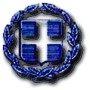 ΕΛΛΗΝΙΚΗ ΔΗΜΟΚΡΑΤΙΑΝΟΜΟΣ ΕΒΡΟΥΔΗΜΟΣ ΣΑΜΟΘΡΑΚΗΣΑΥΤΟΤΕΛΕΣ ΤΜΗΜΑ ΠΡΟΓΡΑΜΜΑΤΙΣΜΟΥ& ΑΝΑΠΤΥΞΗΣΚΑΝΟΝΙΣΜΟΣ ΛΕΙΤΟΥΡΓΙΑΣΔΗΜΟΤΙΚΟΥ ΚΑΜΠΙΝΓΚ ΦΥΣΙΚΗΣ ΔΙΑΒΙΩΣΗΣ ΠΛΑΤΙΑΣ ΝΗΣΟΥ ΣΑΜΟΘΡΑΚΗΣ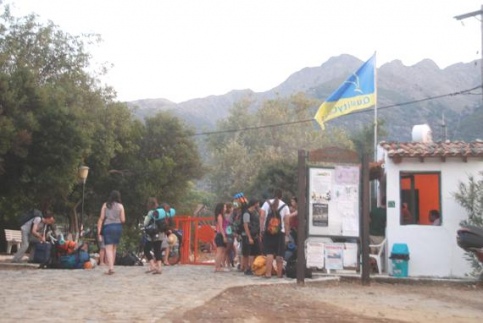 Σαμοθράκη, 2020                                                             Άρθρο 1ΟΈκταση εφαρμογής κανονισμούΟ Κανονισμός αυτός αποτελεί πλαίσιο λειτουργίας του Δημοτικού Κάμπινγκ που βρίσκεται στην περιοχή ¨ΠΛΑΤΙΑ¨ Σαμοθράκης και αποσκοπεί στην καλύτερη εξυπηρέτηση των κατασκηνωτών στο σύνολο τους.Άρθρο 2Σκοπός Το κάμπινγκ στην περιοχή ΠΛΑΤΙΑ Δήμου Σαμοθράκης δημιουργήθηκε ως τουριστική εγκατάσταση με σκοπό της εξυπηρέτηση των αναγκών των τουριστών με προορισμό την νήσο Σαμοθράκη και αποτελεί οργανωμένη κατασκήνωση που περιλαμβάνει υποδοχή – διοίκηση και υπαίθριους χώρους και παρέχει διαμονή και αναψυχή στους επισκέπτες οι οποίοι διαθέτουν ή όχι δικά τους μέσα μεταφοράς και διανυκτέρευσης (σκηνές και τροχόσπιτα). Για την λειτουργία του εκδίδεται ειδικό σήμα λειτουργίας σύμφωνα με τις εκάστοτε ισχύουσες διατάξεις και τις προδιαγραφές του νόμου για το είδος των υποδομών αυτών και σύμφωνα με τις ισχύουσες προδιαγραφές.Άρθρο 3Όργανα διοίκησηςΤο κάμπινγκ αποτελεί υπηρεσία του Δήμου Σαμοθράκης που υπάγεται διοικητικά στο Αυτοτελές Τμήμα Προγραμματισμού και Ανάπτυξης του Δήμου Σαμοθράκης σύμφωνα με στον Οργανισμό Εσωτερικής Υπηρεσίας του Δήμου  Σαμοθράκης (ΦΕΚ 4128/20-9-2018 τ. Β΄) όπως ισχύει.Ο νόμιμος εκπρόσωπος του κάμπινγκ είναι ο εκάστοτε Δήμαρχος, όργανο διοίκησης είναι ο Δήμαρχος και το Δημοτικό Συμβούλιο, ο προϊστάμενος της υπηρεσιακής μονάδας την οποία οργανικά εντάσσεται στον Οργανισμό Εσωτερικής Υπηρεσίας του Δήμου και ο υπεύθυνος λειτουργίας στον οποίο ανατίθενται καθήκοντα διευθυντή  από τον Δήμαρχο. Άρθρο 4Κριτήρια διαμονήςΚριτήριο για τη διαμονή  των επισκεπτών, εκτός από τις παροχές του Camping, θα πρέπει να είναι και η διάθεση σας να σεβαστούν τους όρους της λειτουργίας του. Κατασκηνωτές που δεν είναι διατεθειμένοι να τηρήσουν τον κανονισμό είναι ανεπιθύμητοι. Ο υπεύθυνος λειτουργίας του Camping έχει νόμιμή αρμοδιότητα να απομακρύνει από το χώρο κάθε δύστροπο κατασκηνωτή.Η είσοδος και η παραμονή στο Camping σημαίνει την αυτόματη αποδοχή των παρακάτω όρων:Oι κατασκηνωτές οφείλουν να παραδώσουν κατά την είσοδο στο Camping τα διαβατήρια ή τις ταυτότητες τους, όπως και τα Carnets Camping internationals, εφόσον διαθέτουν, τα οποία και παραµένουν στη Reception µέχρι τη στιγµή της αναχώρησής τους.Την κάρτα ελέγχου που παραλαµβάνει ο κατασκηνωτής κατά την παράδοση του διαβατηρίου είναι υποχρεωµένος να την επιδεικνύει στον υπάλληλο της υποδοχής κάθε φορά που εισέρχεται πεζός ή µε αυτοκίνητο στο Camping. Eπιστρέφεται οπωσδήποτε στη Reception ταυτόχρονα µε την παραλαβή των διαβατηρίων ή ταυτότητα των Carnets Campings, κατά την αναχώρηση τους.Ο κατασκηνωτής οφείλει να εγκατασταθεί µόνο µέσα στα όρια της θέσης που καθορίζεται. Απαγορεύεται το παρκάρισµα αυτοκινήτων ή η τοποθέτηση άλλων αντικειµένων στις τυχόν ελεύθερες θέσεις.Kάθε αλλαγή αριθµού θέσης, ατόµων κλπ. απαιτεί προηγούµενη έγκριση της Reception και παράλληλα εξόφληση του παλιού λογαριασµού και άνοιγµα νέου.Σε όλες τις θέσεις παρέχεται ηλεκτρική τάση 220V, Η λήψη ρεύµατος στις σκηνές γίνεται µε απόλυτη ευθύνη των κατόχων τους.H φύλαξη των ατοµικών ειδών και εξοπλισµού είναι ευθύνη των κατασκηνωτών. Το Camping δεν έχει καµιά σχετική ευθύνη.Επίσης το Camping δεν έχει καµία σχετική ευθύνη για τυχόν φθορές ή καταστροφές στον εξοπλισµό των κατασκηνωτών από καιρικά φαινόµενα ή δολιοφθορές από τρίτους.Οι κατασκηνωτές οφείλουν κατά την αναχώρηση τους να αποµακρύνουν όλο τον εξοπλισµό τους από τους χώρους του Camping. Τυχόν αµέλεια να πράξουν τα ως άνω δεν επιφέρει καµιά ευθύνη του Camping για τη φύλαξη τους.Επισκέπτες πελατών µπορούν να παραµείνουν στο Camping, ύστερα από έγκριση του Υπευθύνου, µε ευθύνη των επισκεπτόµενων, και επιβαρύνονται µε ηµερήσια διαµονή.Στο Camping επιτρέπεται η είσοδος µόνο των αυτοκινήτων των κατασκηνωτών, που θα πρέπει να κινούνται αργά µε την ταχύτητα πεζού.Οι ώρες κοινής ησυχίας (14.00-18.00 και 24.00-08.00) είναι υποχρεωτικές για όλους. Η πύλη είναι κλειστή για τροχοφόρα από τα µεσάνυχτα έως τις 07.00.TV, ραδιόφωνα και λοιπά µουσικά όργανα επιτρέπονται µε τον όρο ότι θα λειτουργούν σε χαµηλή ένταση.Οι γονείς πρέπει να προσέχουν τα παιδιά τους στο θέµα της υπακοής στον κανονισµό λειτουργίας του Camping και της µη ενόχλησης των κατασκηνωτών.Αθλοπαιδίες επιτρέπονται σε χώρους που θα υποδειχθούν και τα παιδιά µπορούν να κινούνται µε τα ποδήλατα τους στο Camping µε απόλυτη ποινική και αστική ευθύνη των γονιών τους.Το ψήσιµο φαγητού, η πλύση σκευών και ρούχων επιτρέπεται µόνο στους καθορισµένους χώρους και με ευθύνη των κατασκηνωτών.Την ηµέρα αναχώρησης η θέση πρέπει να ελευθερώνεται τουλάχιστον έως τις 12.00. ∆ιαφορετικά ο κατασκηνωτής επιβαρύνεται µε µία επιπλέον διηµέρευση.Απαγορεύετεται:
α) Πλύσιµο αυτοκινήτων στο χώρο του Camping.
γ) Καταστροφή των εγκαταστάσεων.
δ) Επέµβαση σε ηλεκτρικό - αρδευτικό - αποχετευτικό δίκτυο και γενικά στις εγκαταστάσεις.
ε) Η µετακίνηση κάθε αντικειµένου του Camping από το χώρο του.    στ) Άναµµα φωτιάς στο χώρο του Camping και στην παραλία.    ζ) Ρύπανση του χώρου µε οποιοδήποτε τρόπο.   η) Η οπλοφορία και η οπλοχρησία.    θ) Η κυκλοφορία ανεπιτήρητων ζώων Άρθρο 5Πόροι του κάμπινγκΤο κάμπιγκ παρέχει τις υπηρεσίες του έναντι αντιτίμου. Το ύψος εκάστοτε παρεχόμενης υπηρεσίας καθορίζεται από το Δημοτικό  Συμβούλιο.Άρθρο 6Λειτουργία 1. Το διάστημα λειτουργίας του  κάμπινγκ ορίζεται από  την 1η Ιουνίου  και λήγει την 15η Σεπτεμβρίου έκαστου έτους. Η είσοδος επισκεπτών και η προσφορά παντός είδους υπηρεσιών λειτουργούν  από 8.00 π.μ, έως 12.00 μ.μ. όλες τις ημέρες του μήνα για το διάστημα λειτουργίας του, προκειμένου να εξυπηρετήσει τους επισκέπτες.2. Με απόφαση του Δημοτικού Συμβουλίου δύναται να αναπροσαρμόζεται το διάστημα λειτουργίας λαμβάνοντας υπόψη τις δυνατότητες του Δήμου για την λειτουργία του αλλά και την τουριστική κίνηση του νησιού.Άρθρο 7ΠροσωπικόΗ πλήρωση των προβλεπόμενων  θέσεων για την λειτουργία του κάμπινγκ στον Ο,Ε,Υ. του Δήμου γίνεται με τις ισχύουσες κάθε φορά διατάξεις για το διορισμό και την πρόσληψη προσωπικού στους Ο.Τ.Α. Α΄ βαθμού. Τα ειδικότερα τυπικά προσόντα διορισμού του προσωπικού  είναι τα προβλεπόμενα από τα 37α/87, 22/90 και 50/2001 Προεδρικά Διατάγματα (ΦΕΚ 11/Α/87, 7/Α/90, 39/Α/01), όπως ισχύουν κάθε φορά. Το προσωπικό υποδοχής και εξυπηρέτησης κοινού θα πρέπει να γνωρίζει καλά τουλάχιστον την Αγγλική Γλώσσα, πρόσθετα θα πρέπει να γνωρίζει χρήση Ηλεκτρονικών Υπολογιστών.Άρθρο 8Γενικά καθήκοντα προσωπικούΤο προσωπικό του κάμπινγκ είναι υποχρεωμένο να συμβάλλει με όλες τις δυνάμεις του στην εύρυθμη λειτουργία του, να συμπεριφέρεται με ευπρέπεια και ευγενικούς τρόπους  στους πελάτες να καλλιεργεί κλίμα φιλοξενίας και να επιδιώκει με κάθε τρόπο την ευαρέσκεια των επισκεπτών και γενικά να εκτελεί τα καθήκοντα που του αναθέτουν ευσυνείδητα. Άρθρο 9Ειδικά καθήκοντα και αρμοδιότητες προσωπικούΟ Δήμαρχος είναι υπηρεσιακός και πειθαρχικός προϊστάμενος του προσωπικού του κάμπινγκ και υπέχει κάθε ποινική και αστική ευθύνη που απορρέει από την νομοθεσία που διέπει τη λειτουργία και την αρτιότητα του, καθώς και την προστασία του χώρου. Ενδεικτικά τα καθήκοντα του προσωπικού του κάμπινγκ προσδιορίζονται ως εξής: 1.Υπεύθυνος Λειτουργίας ορίζεται από τον Δήμαρχο υπεύθυνος Διευθυντής και ο αναπληρωτής του, οι οποίοι θα πρέπει να κατέχουν τουλάχιστον πτυχίο Ανώτατου Εκπαιδευτικού Ιδρύματος της ημεδαπής ή αντίστοιχο τίτλο σπουδών της αλλοδαπής, ή τριετή αποδεδειγμένη σχετική επαγγελματική εμπειρία σε τουριστικές επιχειρήσεις και καλή γνώση μιας από τις γλώσσες της Ευρωπαϊκής Ένωσης, κατά προτίμηση της αγγλικής και γνώση ηλεκτρονικών υπολογιστών.α) Μεριμνά και ευθύνεται για την τήρηση του παρόντος Κανονισμού Εσωτερικής Λειτουργίας και για την εν γένει κανονική λειτουργία του, εφαρμόζοντας τις υποδείξεις των προϊσταμένων του.β)Μεριμνά για τη γνωστοποίηση του τιμοκαταλόγου των παρεχόμενων σε αυτά υπηρεσιών σε εμφανές σημείο του χώρου υποδοχής. γ) Οφείλει να βρίσκεται στις εγκαταστάσεις του κάμπινγκ κατά το χρόνο λειτουργίας του. δ) Κατευθύνει, παρακολουθεί, και ελέγχει τις εργασίες του προσωπικού σύμφωνα με τα καθήκοντα που τους έχουν  ανατεθεί από τον Δήμαρχο και σε συνεργασία με τον υπηρεσιακό προϊστάμενό του  ρυθμίζει θέματα οργάνωσης.ε) Μεριμνά για την εύρυθμη λειτουργία του κάμπινγκ, αποφασίζει άμεσα για κάθε ζήτημα που ανακύπτει και ρυθμίζει την εναλλαγή του προσωπικού με βάση τα νόμιμα ωράρια εργασίας και τις πραγματικές ανάγκες. Σε περίπτωση απουσίας του ο νόμιμος αναπληρωτής του αποφασίζει για τα ζητήματα που χρήζουν άμεσης αντιμετώπισης.2.  Προσωπικό Υποδοχής (2 βάρδιες): Το προσωπικό υποδοχής θα πρέπει να κατέχει τουλάχιστον απολυτήριο τίτλο Δευτεροβάθμιας Εκπαίδευσης της ημεδαπής ή αντίστοιχο τίτλο σπουδών της αλλοδαπής, και καλή γνώση μιας από τις γλώσσες της Ευρωπαϊκής Ένωσης, κατά προτίμηση της αγγλικής και γνώση ηλεκτρονικού υπολογιστή.α) Φροντίζει για την άμεση ηλεκτρονική καταγραφή των επισκεπτών μέσω του εφαρμοζόμενου συστήματος  και παραλαμβάνει τα προβλεπόμενα έγγραφα για την ταυτοποίησή τους τα οποία κρατάει σε ασφαλές μέρους μέχρι την εξόφληση του αντιτίμου των υπηρεσιών που θα κάνει χρήση.β) εκδίδει κάρτα στους εισερχομένους ανάλογα με τις εκάστοτε παρεχόμενες υπηρεσίες.γ) Τιμολογεί και εισπράττει το αντίτιμο των παρεχόμενων υπηρεσιών και φυλάσσει τα χρήματα μέχρι την λήξη της βάρδιάς του και την παράδοσή τους στον υπεύθυνο είσπραξης και απόδοσης που ορίζεται από τον Δήμαρχο.δ) Παρέχει παντός είδους πληροφορίες προς εξυπηρέτηση των πελατών.δ) Ενημερώνει τον υπεύθυνο του κάμπινγκ  για κάθε περιστατικό ύποπτο σχετικά με την ασφάλεια του χώρου.ε) Τηρεί ηλεκτρονικά ημερήσιο βιβλίο επισκεπτών  3. Βοηθητικό προσωπικό καθαριότητας (2 βάρδιες): α) Εκτελεί τις εργασίες καθαριότητας του χώρου υποδοχής, του καταστήματος, των WC, των νιπτήρων των ντουζ και λοιπών κοινοχρήστων χώρων.β) Συλλέγει και απομακρύνει τα απορρίμματα από τους κάδους και τα μεταφέρει σε κάδους απορριμμάτων του Δήμου σε συνεννόηση με την  υπηρεσία καθαριότητας του Δήμου.γ) Εκτελεί κάθε άλλη βοηθητική εργασία που του ανατίθεται από τον υπεύθυνο του κάμπινγκ. δ) Χρησιμοποιεί υλικά καθαριότητας που παραλαμβάνει από τον υπεύθυνο με υπηρεσιακό σημείωμα 4. Προσωπικό φύλαξης (1 βάρδια νυχτερινή)Μεριμνά για την ασφάλεια του χώρου από τις 12.00 μ.μ. έως τις 7.00 π.μ.5. Προσωπικό Μίνι Μάρκετ, εστιατορίο, καντίνα  κ.λ.π. (2 βάρδιες):Κάθε είδους απαιτούμενη εργασία για την λειτουργία καταστήματος (ανεφοδιασμό, προετοιμασία, σέρβις, πωλήσεις, εισπράξεις κ.ά) με σκοπό  την παροχή βασικών ειδών για την εξυπηρέτηση των επισκεπτών.5.   Την Διοικητική και Οικονομική εργασία του κάμπινγκ ασκούν υπάλληλοι των  αντίστοιχων υπηρεσιακών μονάδων του Δήμου  Σαμοθράκης.Άρθρο 10Ειδικοί κανόνες για το προσωπικό1. Οι ώρες προσέλευσης και αποχώρησης του προσωπικού του κάμπινγκ καθορίζονται με απόφαση του Δημάρχου και είναι ανάλογες με το ωράριο εργασίας και τις ώρες λειτουργίας του κάμπινγκ.2. Απαγορεύεται η απομάκρυνση του προσωπικού από το κάμπινγκ κατά τις εργάσιμες ώρες. Εφόσον συντρέχουν ιδιαίτερα σοβαροί προσωπικοί ή υπηρεσιακοί λόγοι, επιτρέπεται ολιγόωρη απομάκρυνση του υπαλλήλου, μετά από ειδική άδεια του  υπευθύνου λειτουργίας ο οποίος οφείλει να ενημερώσει άμεσα τον Προϊσταμένο της υπηρεσίας στην οποία οργανικά εντάσσεται.Άρθρο 11Προϋπολογισμός Διαχείριση Έργα Προμήθειες1. Τα έσοδα – έξοδα του κάμπινγκ εγγράφονται στον προϋπολογισμό του Δήμου Σαμοθράκης και γενικά η διαχείριση τα έργα και οι προμήθειες του κάμπινγκ εκτελούνται από τις αρμόδιες υπηρεσιακές μονάδες του Δήμου.Άρθρο 12Κάθε θέμα που αναφέρεται στη λειτουργία του κάμπινγκ και δεν περιλαμβάνεται στον παρόντα Κανονισμό ρυθμίζεται με απόφαση του Δημοτικού Συμβουλίου  του Δήμου Σαμοθράκης.Άρθρο 13ο ΙσχύςΗ ισχύς του παρόντος κανονισμού αρχίζει από την έγκριση νομιμότητας της απόφασης έγκρισής του   από το Δημοτικό Συμβούλιο από την οικεία Αποκεντρωμένη Διοίκηση Μακεδονίας- Θράκης.Με την έναρξη ισχύος του καταργείται κάθε άλλη προγενέστερη απόφαση που ρυθμίζει όλα τα ανωτέρω θέματα.	Η παρούσα απόφαση να δημοσιευτεί  σύμφωνα με την παρ. 4 του άρθρου 79 του Δ.Κ.Κ.Η  παρούσα απόφαση να  δημοσιευτεί σύμφωνα με τις διατάξεις του άρθρου 79  παρ. 4 και άρθρο 284 του Ν.3464/2006 και θα σταλεί για έλεγχο νομιμότητας στην Αποκεντρωμένη Διοίκηση Μακεδονίας- Θράκης κατά τα προβλεπόμενα στο άρθρο 225 του ν. 3852/2010 όπως αντικαταστάθηκε και ισχύει  με το άρθρο 113 του ν. 4555/2018.Αφού συντάχθηκε και αναγνώστηκε το πρακτικό αυτό υπογράφεται όπως παρακάτω:Ο Πρόεδρος του Δημοτικού Συμβουλίου     Τα Μέλη          O Γραμματέας      Φωτεινού Φωτεινός           (Υπογραφές)                   Παλκανίκος Ιωάννης 					Ακριβές Απόσπασμα					  Ο Δήμαρχος		ΑΔΑ: 6ΑΞΔΩ1Λ-ΔΓ2 ΑΡΙΘ. ΠΡΩΤ.: 2281/25-5-2020ΑΠΟΣΠΑΣΜΑ                                     Από το πρακτικό της 10ης/18-5-2020 Συνεδρίασης του Δημοτικού Συμβουλίου Σαμοθράκης.Στη Σαμοθράκη σήμερα 18-5-2020 ημέρα Δευτέρα και ώρα από 13:00 έως 14:30 πραγματοποιήθηκε τακτική συνεδρίαση Δημοτικού Συμβουλίου δια περιφοράς, για λόγους διασφάλισης της δημόσιας υγείας  με τη διαδικασία των διατάξεων των άρθρων 67, παρ. 51 και 167, παρ. 12 του ν. 3852/2010, δυνάμει της παρ. 1 του άρθρου 10 της  από 11 Μαρτίου 2020 Πράξης Νομοθετικού Περιεχομένου (ΠΝΠ) «Κατεπείγοντα μέτρα αντιμετώπισης των αρνητικών συνεπειών της εμφάνισης του κορωνοϊού Covid-19 και της ανάγκης περιορισμού της διάδοσής του» (Α΄ 55), ύστερα από  την αρίθμ. πρωτ.: 2069/12-5-2020 πρόσκληση του Προέδρου του Δημοτικού Συμβουλίου που δημοσιεύτηκε στον ειδικό χώρο ανακοινώσεων (πίνακα ανακοινώσεων) και στην ιστοσελίδα του Δήμου Σαμοθράκης για συζήτηση και λήψη αποφάσεων στα κατωτέρω θέματα  της ημερήσιας διάταξης.                                            ΘEMA: 2ο  «Περί κατανομής πιστώσεων (Β΄ κατανομή 2020) για την κάλυψη λειτουργικών δαπανών σχολικών μονάδων Δήμου»      Αρίθμ. Απόφαση: 109Από την έναρξη της συνεδρίασης αυτής και μέχρι την λήξη της, ο Πρόεδρος του Δημοτικού Συμβουλίου διαπίστωσε ότι σε σύνολο δεκαεπτά (17) συμβούλων, οι κάτωθι δεκαεπτά (17) δημοτικοί σύμβουλοι κατέθεσαν έντυπο ψηφοφορίας είτε ψήφισαν τηλεφωνικά: Τα έντυπα  ψηφοφορίας παραλήφθηκαν από τον Πρόεδρο κ. Φωτεινού Φωτεινό ενώ τρείς (3) δημοτικοί σύμβουλοι οι κ.κ. Αντωνίου Ιωάννης, Γιαταγάνη Κων/να και Σκαρλατίδης Αθανάσιος, κατέθεσαν τηλεφωνικά την ψήφο τους.Με την από 14/5/2020 εισήγηση του Αυτοτελούς Τμήματος Κοινωνικής Πολιτικής του Δήμου Σαμοθράκης αναφέρονται τα εξής:Σύμφωνα με το αρίθμ. πρωτ.: 33587/4-5-2020 έγγραφο του Ταμείο Παρακαταθηκών και Δανείων κατατέθηκε στον Δήμο Σαμοθράκης σε εκτέλεση της αρίθμ. 26285/20 χρηματικής εντολής του Υπουργείου Εσωτερικών το ποσό των 11.780,00 €  (Β΄ ΔΟΣΗ 2020) εκ των οποίων το ποσό των 17,67 € αφορά κρατήσεις και το ποσό των 11.762,33 €  αφορά για την κάλυψη λειτουργικών δαπανών των σχολείων και θα πρέπει το Δημοτικό Συμβούλιο να αποφασίσει για την κατανομή τους αφού λάβει υπόψη τις ανάγκες που έχουν να καλύψουν οι σχολικές μονάδες προκειμένου να μεταβιβαστούν τα αντίστοιχα ποσά.Ενδεικτικά σας αναφέρω ότι η κατανομή της Α΄ δόσης στις σχολικές επιτροπές ήταν ως εξής: 1. Σχολική Επιτροπή Πρωτοβάθμιας Εκπαίδευσης Δήμου Σαμοθράκης- 7.069,16 €2. Ενιαία Σχολική Επιτροπή Γυμνασίου – Λυκείου Σαμοθράκης- 4.693,17 €Το ποσό των  έντεκα χιλιάδων επτακοσίων εξήντα δύο ευρώ και τριάντα τριών λεπτών (11.762,33 €) θα καλυφθεί σε βάρος του Κ.Α.00/6711.01 Απόδοση σε Σχολικές επιτροπές,  του προϋπολογισμού του οικ. έτους 2020 και  τα χρηματικά εντάλματα θα  εκδοθούν στο όνομα του ταμία των σχολικών επιτροπών.Σύμφωνα με τα έντυπα ψηφοφορίας των Δημοτικών Συμβούλων από το συνολικό αριθμό των  δεκαεπτά (17) μελών του Δημοτικού Συμβουλίου και οι δεκαεπτά  (17) δημοτικοί σύμβουλοι ψήφισαν υπέρ,							ΑΠΟΦΑΣΙΖΕΙ ΟΜΟΦΩΝΑΕγκρίνει την κατανομή πιστώσεων (Β΄ κατανομής 2020) για την κάλυψη λειτουργικών δαπανών σχολικών μονάδων Δήμου ως εξής: 1. Σχολική Επιτροπή Πρωτοβάθμιας Εκπαίδευσης Δήμου Σαμοθράκης- 7.069,16 €2. Ενιαία Σχολική Επιτροπή Γυμνασίου – Λυκείου Σαμοθράκης- 4.693,17 €Το ποσό των  έντεκα χιλιάδων επτακοσίων εξήντα δύο ευρώ και τριάντα τριών λεπτών (11.762,33 €) θα καλυφθεί σε βάρος του Κ.Α.00/6711.01 Απόδοση σε Σχολικές επιτροπές,  του προϋπολογισμού του οικ. έτους 2020 και  τα χρηματικά εντάλματα θα  εκδοθούν στο όνομα του ταμία των σχολικών επιτροπών.Αφού συντάχθηκε και αναγνώστηκε το πρακτικό αυτό υπογράφεται όπως παρακάτω: Ο Πρόεδρος του Δημοτικού Συμβουλίου     Τα Μέλη          O Γραμματέας      Φωτεινού Φωτεινός           (Υπογραφές)                   Παλκανίκος Ιωάννης 					Ακριβές Απόσπασμα					  Ο Δήμαρχος					          Γαλατούμος Νικόλαος			          Γαλατούμος ΝικόλαοςΑΔΑ: ΩΧΙ4Ω1Λ-Α9Ε ΑΡΙΘ. ΠΡΩΤ.: 2324/26-5-2020ΑΠΟΣΠΑΣΜΑ                                     Από το πρακτικό της 10ης/18-5-2020 Συνεδρίασης του Δημοτικού Συμβουλίου Σαμοθράκης.Στη Σαμοθράκη σήμερα 18-5-2020 ημέρα Δευτέρα και ώρα από 13:00 έως 14:30 πραγματοποιήθηκε τακτική συνεδρίαση Δημοτικού Συμβουλίου δια περιφοράς, για λόγους διασφάλισης της δημόσιας υγείας  με τη διαδικασία των διατάξεων των άρθρων 67, παρ. 51 και 167, παρ. 12 του ν. 3852/2010, δυνάμει της παρ. 1 του άρθρου 10 της  από 11 Μαρτίου 2020 Πράξης Νομοθετικού Περιεχομένου (ΠΝΠ) «Κατεπείγοντα μέτρα αντιμετώπισης των αρνητικών συνεπειών της εμφάνισης του κορωνοϊού Covid-19 και της ανάγκης περιορισμού της διάδοσής του» (Α΄ 55), ύστερα από  την αρίθμ. πρωτ.: 2069/12-5-2020 πρόσκληση του Προέδρου του Δημοτικού Συμβουλίου που δημοσιεύτηκε στον ειδικό χώρο ανακοινώσεων (πίνακα ανακοινώσεων) και στην ιστοσελίδα του Δήμου Σαμοθράκης για συζήτηση και λήψη αποφάσεων στα κατωτέρω θέματα  της ημερήσιας διάταξης.                                            ΘEMA: 3ο  «Περί ορισμού εκπροσώπου του Δήμου για την συγκρότηση Επιτροπής Παρακολούθησης του Προγράμματος Διαχείρισης Αδέσποτων Ζώων Συντροφιάς»      Αρίθμ. Απόφαση: 110Από την έναρξη της συνεδρίασης αυτής και μέχρι την λήξη της, ο Πρόεδρος του Δημοτικού Συμβουλίου διαπίστωσε ότι σε σύνολο δεκαεπτά (17) συμβούλων, οι κάτωθι δεκαεπτά (17) δημοτικοί σύμβουλοι κατέθεσαν έντυπο ψηφοφορίας είτε ψήφισαν τηλεφωνικά: Τα έντυπα  ψηφοφορίας παραλήφθηκαν από τον Πρόεδρο κ. Φωτεινού Φωτεινό ενώ τρείς (3) δημοτικοί σύμβουλοι οι κ.κ. Αντωνίου Ιωάννης, Γιαταγάνη Κων/να και Σκαρλατίδης Αθανάσιος, κατέθεσαν τηλεφωνικά την ψήφο τους.Με την από 13/5/2020 εισήγηση του Αυτοτελούς Τμήματος Προγραμματισμού και Ανάπτυξης του Δήμου Σαμοθράκη ς αναφέρονται τα εξής: Σύμφωνα με τις διατάξεις του άρθρου 9 παρ. 12 του Ν.4039/2012 όπως αντικαταστάθηκαν με το άρθρο 46 του Ν.4235/2014 για την εφαρμογή του Προγράμματος Διαχείρισης Αδέσποτων Ζώων συντροφιάς από τον Δήμο μας απαιτείται η συγκρότηση  πενταμελούς Επιτροπή Παρακολούθησης στην  οποία συμμετέχει και ένας (1) εκπρόσωπος του Δήμου με την αναπληρωτή του.Καλείται το Δημοτικό Συμβούλιο να ορίσει ένα (1)  εκπρόσωπο του Δήμου και τον αναπληρωτή αυτού για να συμμετέχει ως μέλος στην συγκρότηση  πενταμελούς Επιτροπή Παρακολούθησης του Προγράμματος Διαχείρισης Αδέσποτων Ζώων συντροφιάς.Οι Δημοτικοί Σύμβουλοι  της παράταξης  της μειοψηφίας ¨Δημοτικό Ενωτικό Κίνημα Συνεργασίας¨  κ.κ. Βίτσας Αθανάσιος, Σκαρλατίδης Αθανάσιος, Παπάς Παναγιώτης, Αντωνίου Ιωάννης, Σκαρλατίδης Αθανάσιος, Γιαταγάνη Κωνσταντίνα και Σαράντος Γεώργιος στο έντυπο ψηφοφορίας  και τηλεφωνικά έθεσαν την εξής παρατήρηση:«Να οριστούν Δημοτικοί Σύμβουλοι των συνεργαζόμενων παρατάξεων».Σύμφωνα με τα έντυπα ψηφοφορίας των Δημοτικών Συμβούλων από το συνολικό αριθμό των  δεκαεπτά (17) μελών του Δημοτικού Συμβουλίου και οι δεκαεπτά  (17) δημοτικοί σύμβουλοι ψήφισαν υπέρ,							ΑΠΟΦΑΣΙΖΕΙ ΟΜΟΦΩΝΑΟρίζει εκπρόσωπο του Δήμου Σαμοθράκης για την συγκρότηση Επιτροπής Παρακολούθησης του Προγράμματος Διαχείρισης Αδέσποτων Ζώων Συντροφιάς τον Αντιδήμαρχο κ. Γρηγόραινα Ιωάννη με αναπληρωματικό μέλος τον Δημοτικό Σύμβουλο Φωτεινού Σαράντο.Αφού συντάχθηκε και αναγνώστηκε το πρακτικό αυτό υπογράφεται όπως παρακάτω: Ο Πρόεδρος του Δημοτικού Συμβουλίου     Τα Μέλη          O Γραμματέας      Φωτεινού Φωτεινός           (Υπογραφές)                   Παλκανίκος Ιωάννης 					Ακριβές Απόσπασμα					  Ο Δήμαρχος					          Γαλατούμος ΝικόλαοςEΛΛΗΝΙΚΗ ΔΗΜΟΚΡΑΤΙΑ 		ΝΟΜΟΣ ΕΒΡΟΥ 			ΑΝΑΡΤΗΤΕΑ ΣΤΟ ΔΙΑΔΥΚΤΙΟΔΗΜΟΣ ΣΑΜΟΘΡΑΚΗΣ             	ΑΔΑ: 9ΡΝ2Ω1Λ-ΥΒ5Αριθμ. Πρωτ. 3035/01-07-2020ΑΠΟΣΠΑΣΜΑΑπό το Πρακτικό 15/24-6-2020 της συνεδρίασης της Οικονομικής επιτροπής του Δήμου ΣαμοθράκηςΣτη Σαμοθράκη, σήμερα, 24-6-2020  και ώρα 10:00 στο Δημοτικό Κατάστημα του Δήμου  Σαμοθράκης συνήλθε σε τακτική συνεδρίαση η Οικονομική Επιτροπή ,  ύστερα από την 2766/18-6-2020  πρόσκληση του Προέδρου, που επιδόθηκε νόμιμα με αποδεικτικό στους συμβούλους, σύμφωνα με το άρθρο 75 του Ν.3852/10. ΘΕΜΑ: 4ο «Περί σύνταξης έκθεσης 4ου Τριμήνου 2019 και 2ου εξαμήνου 2019 για την εκτέλεση του Προϋπολογισμού»Αριθμ. Αποφ.: 111Αφού διαπιστώθηκε νόμιμη απαρτία, δηλαδή σε σύνολο επτά (7) μελών βρέθηκαν παρόντα τα παρακάτω μέλη:Τα πρακτικά τηρήθηκαν από την Κα Ιουλία Παρσέλια. Σύμφωνα με την  περίπτωση β της παραγράφου 1 του άρθρου 72 του ν. 3852/10, η οικονομική επιτροπή ελέγχει την υλοποίηση του προϋπολογισμού και υποβάλλει ανά τρίμηνο έκθεση προς το δημοτικό συμβούλιο, στην οποία παρουσιάζεται η κατάσταση των εσόδων και εξόδων του δήμου. Η έκθεση αυτή στην οποία καταχωρούνται και τυχόν παρατηρήσεις της μειοψηφίας, δημοσιεύεται υποχρεωτικά στην ιστοσελίδα του δήμου.Από 1.1.2011 σύμφωνα με την παρ.9 του άρθρου 266 του Ν.3852/2010 , όπως τροποποιήθηκε από την παρ 4 του άρθρου 43 του ν. 3979/2011 και το άρθρο 39 του ν. 4257/2014, ορίζονται τα εξής:«9. Η οικονομική επιτροπή, έπειτα από εισήγηση του υπευθύνου των οικονομικών υπηρεσιών του οικείου Δήμου, μετά τη λήξη κάθε τριμήνου υποβάλλει στο δημοτικό συμβούλιο έκθεση για τα αποτελέσματα εκτέλεσης του προϋπολογισμού, κατά το χρονικό διάστημα από την αρχή του οικονομικού έτους έως το τέλος του συγκεκριμένου τριμήνου. Στην έκθεση διατυπώνονται και οι τυχόν παρατηρήσεις της μειοψηφίας και επισυνάπτεται σε αυτή η εισήγηση του υπευθύνου οικονομικών υπηρεσιών, καθώς και η έκθεση του προηγούμενου τριμήνου. Η έκθεση μετά των συνημμένων της υποβάλλεται στο δημοτικό συμβούλιο εντός προθεσμίας τριάντα (30) ημερών από τη λήξη κάθε τριμήνου.Εάν, με την ανωτέρω έκθεση του δεύτερου και τρίτου τριμήνου κάθε οικονομικού έτους, διαπιστωθεί από την οικονομική επιτροπή, σύμφωνα με την πορεία και την εκτίμηση είσπραξης των εσόδων, ότι στον προϋπολογισμό έχουν εγγραφεί υπερεκτιμημένα έσοδα ή έσοδα που εκτιμάται ότι δεν θα εισπραχθούν έως το τέλος της χρήσης, το δημοτικό συμβούλιο προβαίνει υποχρεωτικά σε αναμόρφωση αυτού, με απόφασή του που λαμβάνεται εντός προθεσμίας δεκαπέντε (15) ημερών από την υποβολή σε αυτό της έκθεσης από την οικονομική επιτροπή, μειώνοντας τα παραπάνω έσοδα, σύμφωνα με την εισήγησή της και αντιστοίχως το σκέλος των δαπανών, ώστε να μην καταστεί σε καμία περίπτωση ελλειμματικός ο προϋπολογισμός.Σε περιπτώσεις όπου από την έκθεση προκύπτει ότι δεν απαιτείται αναμόρφωση του προϋπολογισμού, αυτό διαπιστώνεται από το δημοτικό συμβούλιο με απόφασή του που λαμβάνεται εντός της ίδιας προθεσμίας, δυνάμενο αυτό να προβεί σε αναμόρφωσή του για τους λόγους που αναφέρονται στο προηγούμενο εδάφιο.Οι ανωτέρω αποφάσεις υποβάλλονται στον Ελεγκτή Νομιμότητας για έλεγχο. Η έκθεση, μετά των συνημμένων της και η απόφαση του δημοτικού συμβουλίου αναρτώνται στην ιστοσελίδα του οικείου Δήμου και στο διαδίκτυο, σύμφωνα με τα οριζόμενα στο ν. 3861/2010 («Πρόγραμμα Διαύγεια»), γνωστοποιούμενοι οι σχετικοί αριθμοί διαδικτυακής ανάρτησης (ΑΔΑ) στον Ελεγκτή Νομιμότητας και στην οικεία υπηρεσία Επιτρόπου για την εφαρμογή των διατάξεων του άρθρου 277 του ν. 3852/2010.Τα στοιχεία που πρέπει να περιλαμβάνονται στην έκθεση ή και να τη συνοδεύουν, καθώς και κάθε άλλο θέμα για την εφαρμογή της παραγράφου αυτής καθορίζονται με απόφαση του Υπουργού Εσωτερικών.»Κατ’ εξουσιοδότηση της ανωτέρω διάταξης εκδόθηκε η  Αριθμ. οικ. 40038/09.09.2011 (ΦΕΚ 2007/09.09.2011 τεύχος Β’) «Καθορισμός των στοιχείων τα οποία περιλαμβάνονται στην έκθεση αποτελεσμάτων εκτέλεσης του προϋπολογισμού των Δήμων και Περιφερειών», στην οποία καθορίζονται τα στοιχεία που περιλαμβάνονται στην τριμηνιαία έκθεση, ως προς τα αποτελέσματα εκτέλεσης του προϋπολογισμού, που υποβάλλεται στο δημοτικό συμβούλιο από την οικονομική επιτροπή, μετά από εισήγηση του υπευθύνου οικονομικών υπηρεσιών του οικείου Δήμου. Η τριμηνιαία έκθεση των αποτελεσμάτων εκτέλεσης του προϋπολογισμού των δήμων, συντάσσεται σύμφωνα με τα Υποδείγματα 1 έως και 3, που επισυνάπτονται στην ανωτέρω απόφαση και αποτελούν αναπόσπαστο μέρος αυτήςΜε την αριθ. 303/2018 απόφαση του Δημοτικού μας Συμβουλίου και που εγκρίθηκε με την  αρίθμ. πρωτ.: 27445/14-1-2019 (ΑΔΑ: 7ΜΩΔΟΡ1Υ-ΨΘ0)  απόφαση του Γ.Γ. Αποκεντρωμένης για τον προϋπολογισμό οικονομικού έτους 2019.Με βάση τα παραπάνω ο προϊστάμενος της οικονομικής υπηρεσίας του Δήμου με το αριθ. ΔΥ/22-06-2020 έγγραφο, κοινοποίησε στην οικονομική επιτροπή την εισήγηση σχετικά με την έκθεση εκτέλεσης του προϋπολογισμού του 3ου  τριμήνου του έτους 2019.Σας καλώ όπως προβούμε στη σύνταξη της έκθεσης εκτέλεσης του προϋπολογισμού του 3ου τριμήνου του έτους 2019.αφού έλαβε υπόψη της :την  περίπτωση β της παραγράφου 1 του άρθρου 72 του ν. 3852/10την παρ.9 του άρθρου 266 του Ν.3852/2010, όπως ισχύει η  Αριθμ. οικ. 40038/09.09.2011 (ΦΕΚ 2007/09.09.2011 τεύχος Β’) «Καθορισμός των στοιχείων τα οποία περιλαμβάνονται στην έκθεση αποτελεσμάτων εκτέλεσης του προϋπολογισμού των Δήμων και Περιφερειών»την αριθ. 303/2018 απόφαση του Δημοτικού μας Συμβουλίου και που εγκρίθηκε με την  αρίθμ. πρωτ.:27445/14-1-2019 (ΑΔΑ: 7ΜΩΔΟΡ1Υ-ΨΘ0) απόφαση του Γ.Γ. Αποκεντρωμένης  το αριθ. ΔΥ/18-4-2019 έγγραφο του προϊστάμενου της οικονομικής υπηρεσίας του Δήμου σχετικά με την έκθεση εκτέλεσης του προϋπολογισμού του  4ου  τριμήνου του έτους 2019.ΑΠΟΦΑΣΙΖΕΙ ΟΜΟΦΩΝΑΚαταρτίζει την έκθεση εκτέλεσης του προϋπολογισμού του 4ου τριμήνου του έτους 2019, καθώς και του β εξαμήνου ως ακολούθως:Α. Τα αποτελέσματα εκτέλεσης προϋπολογισμού εσόδων εξόδων και στοιχείων Ενεργητικού 3ου τριμήνου του έτους  2019, εμφανίζονται στον  παρακάτω πίνακα: ΕΣΟΔΑ ΑΠΟ 01-01-2019 ΕΩΣ 31-12-2019ΕΞΟΔΑ ΑΠΟ 01-01-2019 ΕΩΣ 31-12-2019ΣΤΟΙΧΕΙΑ ΙΣΟΛΟΓΙΣΜΟΥ 01-01-2019 ΕΩΣ 31-12-2019ΣΤΟΙΧΕΙΑ 2ου ΕΞΑΜΗΝΟΥ 2019ΕΣΟΔΑ Β ΕΞΑΜΗΝΟΥ 01-07-2019 έως 31-12-2019ΕΞΟΔΑ Β ΕΞΑΜΗΝΟΥ 01-07-2019 εως 31-12-2019ΣΤΟΙΧΕΙΑ ΙΣΟΛΟΓΙΣΜΟΥ Β ΕΞΑΜΗΝΟΥΟι ανωτέρω πίνακες αποτελούν αναπόσπαστο μέρος της παρούσας.B. Η παρούσα θα υποβληθεί στο οικείο δημοτικό συμβούλιο.Αφού αναγνώσθηκε το πρακτικό αυτό υπογράφεται ως ακολούθως.ΑΚΡΙΒΕΣ ΑΝΤΙΓΡΑΦΟO ΔΗΜΑΡΧΟΣΓαλατούμος ΝικόλαοςΑΔΑ: ΩΘΙ2Ω1Λ-0ΦΨ ΑΡΙΘ. ΠΡΩΤ.: 2283/25-5-2020ΑΠΟΣΠΑΣΜΑ                                     Από το πρακτικό της 10ης/18-5-2020 Συνεδρίασης του Δημοτικού Συμβουλίου Σαμοθράκης.Στη Σαμοθράκη σήμερα 18-5-2020 ημέρα Δευτέρα και ώρα από 13:00 έως 14:30 πραγματοποιήθηκε τακτική συνεδρίαση Δημοτικού Συμβουλίου δια περιφοράς, για λόγους διασφάλισης της δημόσιας υγείας  με τη διαδικασία των διατάξεων των άρθρων 67, παρ. 51 και 167, παρ. 12 του ν. 3852/2010, δυνάμει της παρ. 1 του άρθρου 10 της  από 11 Μαρτίου 2020 Πράξης Νομοθετικού Περιεχομένου (ΠΝΠ) «Κατεπείγοντα μέτρα αντιμετώπισης των αρνητικών συνεπειών της εμφάνισης του κορωνοϊού Covid-19 και της ανάγκης περιορισμού της διάδοσής του» (Α΄ 55), ύστερα από  την αρίθμ. πρωτ.: 2069/12-5-2020 πρόσκληση του Προέδρου του Δημοτικού Συμβουλίου που δημοσιεύτηκε στον ειδικό χώρο ανακοινώσεων (πίνακα ανακοινώσεων) και στην ιστοσελίδα του Δήμου Σαμοθράκης για συζήτηση και λήψη αποφάσεων στα κατωτέρω θέματα  της ημερήσιας διάταξης.                                            ΘEMA: 5ο  «Περί συγκρότησης επιτροπών παραλαβής διαφόρων προμηθειών του Δήμου»      Αρίθμ. Απόφαση: 112Από την έναρξη της συνεδρίασης αυτής και μέχρι την λήξη της, ο Πρόεδρος του Δημοτικού Συμβουλίου διαπίστωσε ότι σε σύνολο δεκαεπτά (17) συμβούλων, οι κάτωθι δεκαεπτά (17) δημοτικοί σύμβουλοι κατέθεσαν έντυπο ψηφοφορίας είτε ψήφισαν τηλεφωνικά: Τα έντυπα  ψηφοφορίας παραλήφθηκαν από τον Πρόεδρο κ. Φωτεινού Φωτεινό ενώ τρείς (3) δημοτικοί σύμβουλοι οι κ.κ. Αντωνίου Ιωάννης, Γιαταγάνη Κων/να και Σκαρλατίδης Αθανάσιος, κατέθεσαν τηλεφωνικά την ψήφο τους.Σύμφωνα με το άρθρο 65 παρ.1 του Ν.3852/2010: «Το δημοτικό συμβούλιο αποφασίζει για όλα τα θέματα που αφορούν το δήμο, εκτός από εκείνα που ανήκουν εκ του νόμου στην αρμοδιότητα του δημάρχου ή άλλου οργάνου του δήμου ή το ίδιο το δημοτικό συμβούλιο μεταβίβασε σε επιτροπή του.»Σύμφωνα με το άρθρο 221 του Ν.4412/2016: «1.Στο πλαίσιο των διαδικασιών σύναψης Δημοσίων συμβάσεων, τα όργανα που γνωμοδοτούν προς τα από φαινόμενα όργανα («γνωμοδοτικά όργανα») έχουν ιδίως τις ακόλουθες αρμοδιότητες:α) αξιολογούν τις προσφορές ή αιτήσεις συμμετοχής των προσφερόντων ή υποψηφίων,β) ελέγχουν την καταλληλότητα των προσφερόντων ή υποψηφίων για τη συμμετοχή τους στη διαδικασία σύναψης δημόσιας σύμβασης,γ) ελέγχουν και αξιολογούν τις προσφορές,δ) στο πλαίσιο ανταγωνιστική διαδικασίας με διαπραγμάτευση, ανταγωνιστικού διαλόγου ή σύμπραξης καινοτομίας, διαπραγματεύονται με τους προσφέροντες ή υποψηφίους,ε) εισηγούνται τον αποκλεισμό των προσφερόντων ή υποψηφίων από τη διαδικασία, την απόρριψη των προσφορών, την κατακύρωση των αποτελεσμάτων, την αποδέσμευση των εγγυήσεων, τη ματαίωση της διαδικασίας,στ) γνωμοδοτούν για κάθε άλλο θέμα που ανακύπτει κατά τη διαδικασία ανάθεσης,ζ) στο στάδιο της εκτέλεσης γνωμοδοτούν για κάθε θέμα που ανακύπτει από τη σύμβαση και ιδίως επί της παράτασης του συμβατικού χρόνου, κάθε άλλης τροποποίησης της σύμβασης και της έκπτωσης του αναδόχου καιη) γνωμοδοτούν για τις προβλεπόμενες στον παρόντα νόμο ενστάσεις και προσφυγές που υποβάλλονται ενώπιον της αναθέτουσας αρχής ή της Προϊσταμένης Αρχής.2.Κατά την άσκηση των αρμοδιοτήτων τους τα όργανα αυτά εκδίδουν γνώμη(συμπεριλαμβανομένης της βαθμολόγησης) μετά από ψηφοφορία επί των επικρατέστερων προτάσεων (π.χ. βαθμολόγησης). Η γνώμη (π.χ επί της βαθμολόγησης) του οργάνου είναι η πρόταση που συγκεντρώνει την πλειοψηφία των παρόντων. Δεν επιτρέπεται η γνώμη των οργάνων αυτών να προκύπτει από το μέσο όρo των προτάσεων.3.Με απόφαση της αναθέτουσας αρχής συγκροτούνται γνωμοδοτικά όργανα για συγκεκριμένη σύμβαση ή περισσότερες ή σε ετήσια βάση για τις συμβάσεις που συνάπτει η αναθέτουσα αρχή. Η ύπαρξη οργάνων σε ετήσια βάση δεν αποκλείει τη συγκρότηση οργάνου συγκεκριμένης/ωνσύμβασης ή συμβάσεων. Εφόσον τα όργανα συγκροτούνται σε ετήσια βάση, οι διαδικασίες σύναψης Δημοσίων συμβάσεων που δεν έχουν ολοκληρωθεί εντός του έτους, συνεχίζονται και ολοκληρώνονται από το ίδιο όργανο. Στην περίπτωση της διενέργειας συγκεντρωτικών αγορών από ΚΑΑ, τα αντίστοιχα γνωμοδοτικά όργανα συγκροτούνται με απόφασή τους. Με τις αποφάσεις της παρούσας δύνανται να συγκροτούνται κατά περίπτωση και έκτακτες επιτροπές ή ομάδες εργασίας για την αντιμετώπιση ειδικών θεμάτων που αφορούν τις διαδικασίες σύναψης. Οι αποφάσεις συγκρότησης των γνωμοδοτικών οργάνων κοινοποιούνται στα μέλη αυτών και τους φορείς από τους οποίους αυτά προέρχονται.4.Με την απόφαση της παραγράφου 3 εξειδικεύονται οι αρμοδιότητες, ο αριθμός και οι ιδιότητες των μελών, η λειτουργία των οργάνων (επιτροπών κ.λπ.), καθώς και κάθε άλλο αναγκαίο θέμα σχετικά με τα ανωτέρω.5.Στο στάδιο εκτέλεσης της σύμβασης, ως γνωμοδοτικά όργανα μπορεί να ορίζονται και οργανωτικές μονάδες ενταγμένες στη διοικητική δομή της αναθέτουσας αρχής ή του φορέα που έχει αναλάβει την εκτέλεση της σύμβασης.6.Για τη συγκρότηση και τη λειτουργία των συλλογικών οργάνων στις αναθέτουσες αρχές, που εμπίπτουν στο πεδίο εφαρμογής του ν. 2690/1999 «Κώδικας Διοικητικής Διαδικασίας», εφαρμόζονται οι σχετικές διατάξεις του ως άνω νόμου.7.Στη σύνθεση των γνωμοδοτικών οργάνων του παρόντος άρθρου μετέχει υποχρεωτικά ένα μέλος του Μη.Π.Υ.Δη.Συ. του άρθρου 344. […]11.Στις δημόσιες συμβάσεις προμηθειών και παροχής γενικών υπηρεσιών, πέραν των οριζόμενων στην παράγραφο 1, ισχύουν και τα ακόλουθα:α) Για την εξέταση των προβλεπόμενων ενστάσεων και προσφυγών που υποβάλλονται ενώπιον της αναθέτουσας αρχής, συγκροτείται χωριστό γνωμοδοτικό όργανο τριμελές ή πενταμελές (Επιτροπή αξιολόγησης ενστάσεων), τα μέλη του οποίου είναι διαφορετικά από τα μέλη του γνωμοδοτικού οργάνου που είναι αρμόδιο για τα υπόλοιπα θέματα που ανακύπτουν κατά τη διαδικασία ανάθεσης (αξιολόγησης προσφορών κ.λπ.).β) Για την παρακολούθηση και την παραλαβή της σύμβασης προμήθειας συγκροτείται τριμελής ή πενταμελής Επιτροπή παρακολούθησης και παραλαβής με απόφαση του αρμόδιου αποφαινομένου οργάνου. Το όργανο αυτό εισηγείται για όλα τα θέματα παραλαβής του φυσικού αντικειμένου της σύμβασης, προβαίνοντας, σε μακροσκοπικούς, λειτουργικούς ή και επιχειρησιακούς ελέγχους του προς παραλαβή αντικειμένου της σύμβασης, εφόσον προβλέπεται από τη σύμβαση ή κρίνεται αναγκαίο, συντάσσει τα σχετικά πρωτόκολλα, παρακολουθεί και ελέγχει την προσήκουσα εκτέλεση όλων των όρων της σύμβασης και την εκπλήρωση των υποχρεώσεων του αναδόχου και εισηγείται τη λήψη των επιβεβλημένων μέτρων λόγω μη τήρησης των ως άνω όρων. Με απόφαση του αρμόδιου αποφαινομένου οργάνου μπορεί να συγκροτείται δευτεροβάθμια επιτροπή παρακολούθησης και παραλαβής με τις παραπάνω αρμοδιότητες.γ) Με απόφαση του Υπουργού Οικονομίας, Ανάπτυξης και Τουρισμού, που δημοσιεύεται στην Εφημερίδα της Κυβερνήσεως, μπορεί να καθορίζονται οι όροι για τη συγκρότηση των πρωτοβάθμιων, μόνιμων ή μη, και των δευτεροβάθμιων επιτροπών παραλαβής, η σύνθεση αυτών, η διαδικασία επιλογής των μελών τους και κάθε άλλο θέμα σχετικά με το παραπάνω.δ) Για την παραλαβή του αντικειμένου τμηματικού ή συνολικού σύμβασης παροχής υπηρεσιών συγκροτείται τριμελής Επιτροπή παραλαβής με απόφαση του αρμόδιου αποφαινομένου οργάνου. Εφόσον απαιτούνται ειδικές γνώσεις ένα τουλάχιστον μέλος της επιτροπής πρέπει να έχει την αντίστοιχη ειδικότητα. Σε περίπτωση αιτιολογημένης αδυναμίας για την συμπλήρωση ή την συγκρότηση της ανωτέρω επιτροπής η αναθέτουσα αρχή μπορεί να ζητήσει από άλλη αναθέτουσα αρχή τη διάθεση υπαλλήλου ή υπαλλήλων της για τη συγκρότηση της Επιτροπής.ε) Για την επιλογή των μελών των συλλογικών οργάνων του παρόντος άρθρου, οι αναθέτουσες αρχές μπορεί να διενεργούν κλήρωση κατά τις διατάξεις του άρθρου 26 του ν. 4024/2011 (Α' 226)».Από την υπάλληλο του Γραφείου Προμηθειών κα Τραπεζανλίδου Θεοδώρα εστάλη προς τους δημοτικούς συμβούλους το αρίθμ. 2134/14-5-2020 πρακτικό κλήρωσης  μελών για την συγκρότηση επιτροπών Παραλαβής Προμηθειών σύμφωνα με τις διατάξεις  του άρθρου   208 και 221 του Ν.4412/2016 (ΦΕΚ 147/08-08-2016 τεύχος Α)  για τις παρακάτω προμήθειες:Καλείται το Δημοτικό Συμβούλιο να συγκροτήσει την Επιτροπή παρακολούθησης και παραλαβής των ανωτέρω προμηθειών σύμφωνα με τις διατάξεις του άρθρου 221 του Ν.4412/2016.Τα μέλη του Δημοτικού Συμβουλίου αφού έλαβαν υπόψη τους τις διατάξεις του άρθρου 65 του Ν.3852/2010, τις διατάξεις του άρθρου 221 του Ν.4412/2016, το αρίθμ. πρωτ.: 2134/14-5-2020 πρακτικό κλήρωσης  μελών για την συγκρότηση επιτροπών Παραλαβής Προμηθειών και σύμφωνα με τα έντυπα και τις τηλεφωνικές ψηφοφορίες από το συνολικό αριθμό των  δεκαεπτά (17) μελών του Δημοτικού Συμβουλίου και οι δεκαεπτά  (17) δημοτικοί σύμβουλοι ψήφισαν υπέρ,                                                             			   ΑΠΟΦΑΣΙΖΕΙ ΟΜΟΦΩΝΑ1.Συγκροτεί τις παρακάτω Επιτροπές παραλαβής προμηθειών:Α. ΕΠΙΤΡΟΠΗΤακτικά Μέλη:1. Πρόεδρος: Λενούδια Μυρσίνη2. Μέλος: Κατσίκιας Τρύφωνας3. Μέλος: Χατέλου ΝεκταρίαΑναπληρωματικά Μέλη:1. Πρόεδρος: Καπετανίδου Στυλιανή2. Μέλος: Παπαθανασίου Μαρία3. Μέλος: Παυλίδου ΠασχαλίαΒ. ΕΠΙΤΡΟΠΗΤακτικά Μέλη:1. Πρόεδρος: Αποστολούδιας Πέτρος 2. Μέλος: Χονδρός Σταύρος3. Μέλος: Τσαγγούρια ΛεμονιάΑναπληρωματικά Μέλη:1. Πρόεδρος: Τραπεζανλίδου Θεοδώρα2. Μέλος: Χάιλας Δούκας3. Μέλος: Παπανικολάου ΜυρσίνηΓ. ΕΠΙΤΡΟΠΗΤακτικά Μέλη:1. Πρόεδρος: Μαλτέζος Παναγιώτης 2. Μέλος: Αποστολούδιας Πέτρος3. Μέλος: Χονδρός ΣταύροςΑναπληρωματικά:1. Πρόεδρος: Μαμουγιώργη Μαρία2. Μέλος: Χάιλα Χριστίνα3. Μέλος:Καπετανίδου Στυλιανή 2. Οι επιτροπές που συγκροτούνται με την παρούσα απόφαση εισηγούνται για όλα τα θέματα παραλαβής του φυσικού αντικειμένου των συμβάσεων, προβαίνοντας, σε μακροσκοπικούς, λειτουργικούς ή και επιχειρησιακούς ελέγχους του προς παραλαβή αντικειμένου της σύμβασης, εφόσον προβλέπεται από τη σύμβαση ή κρίνεται αναγκαίο, συντάσσει τα σχετικά πρωτόκολλα, παρακολουθεί και ελέγχει την προσήκουσα εκτέλεση όλων των όρων των συμβάσεων  και την εκπλήρωση των υποχρεώσεων του αναδόχου και εισηγείται τη λήψη των επιβεβλημένων μέτρων λόγω μη τήρησης των ως άνω όρων.3. Οι επιτροπές που συγκροτούνται με την παρούσα απόφαση έχουν διάρκεια μέχρι την ολοκλήρωση των προμηθειών της παρούσας απόφασης.Η παρούσα απόφαση να κοινοποιηθεί στα ανωτέρω μέλη του οργάνου.Αφού συντάχθηκε και αναγνώστηκε το πρακτικό αυτό υπογράφεται όπως παρακάτω: Ο Πρόεδρος του Δημοτικού Συμβουλίου     Τα Μέλη          O Γραμματέας      Φωτεινού Φωτεινός                         (Υπογραφές)      Παλκανίκος Ιωάννης 					Ακριβές Απόσπασμα					  Ο Δήμαρχος					          Γαλατούμος ΝικόλαοςΑΔΑ: Ω81ΡΩ1Λ-5ΟΤ ΑΡΙΘ. ΠΡΩΤ.: 2284/25-5-2020ΑΠΟΣΠΑΣΜΑ                                     Από το πρακτικό της 10ης/18-5-2020 Συνεδρίασης του Δημοτικού Συμβουλίου Σαμοθράκης.Στη Σαμοθράκη σήμερα 18-5-2020 ημέρα Δευτέρα και ώρα από 13:00 έως 14:30 πραγματοποιήθηκε τακτική συνεδρίαση Δημοτικού Συμβουλίου δια περιφοράς, για λόγους διασφάλισης της δημόσιας υγείας  με τη διαδικασία των διατάξεων των άρθρων 67, παρ. 51 και 167, παρ. 12 του ν. 3852/2010, δυνάμει της παρ. 1 του άρθρου 10 της  από 11 Μαρτίου 2020 Πράξης Νομοθετικού Περιεχομένου (ΠΝΠ) «Κατεπείγοντα μέτρα αντιμετώπισης των αρνητικών συνεπειών της εμφάνισης του κορωνοϊού Covid-19 και της ανάγκης περιορισμού της διάδοσής του» (Α΄ 55), ύστερα από  την αρίθμ. πρωτ.: 2069/12-5-2020 πρόσκληση του Προέδρου του Δημοτικού Συμβουλίου που δημοσιεύτηκε στον ειδικό χώρο ανακοινώσεων (πίνακα ανακοινώσεων) και στην ιστοσελίδα του Δήμου Σαμοθράκης για συζήτηση και λήψη αποφάσεων στα κατωτέρω θέματα  της ημερήσιας διάταξης.                                            ΘEMA: 6ο  «Περί συγκρότησης γνωμοδοτικής επιτροπής για καταστροφή κινητών πραγμάτων που δεν έχουν καμία αξία»      Αρίθμ. Απόφαση: 113Από την έναρξη της συνεδρίασης αυτής και μέχρι την λήξη της, ο Πρόεδρος του Δημοτικού Συμβουλίου διαπίστωσε ότι σε σύνολο δεκαεπτά (17) συμβούλων, οι κάτωθι δεκαεπτά (17) δημοτικοί σύμβουλοι κατέθεσαν έντυπο ψηφοφορίας είτε ψήφισαν τηλεφωνικά: Τα έντυπα  ψηφοφορίας παραλήφθηκαν από τον Πρόεδρο κ. Φωτεινού Φωτεινό ενώ τρείς (3) δημοτικοί σύμβουλοι οι κ.κ. Αντωνίου Ιωάννης, Γιαταγάνη Κων/να και Σκαρλατίδης Αθανάσιος, κατέθεσαν τηλεφωνικά την ψήφο τους.Με την από 11/5/2020 εισήγηση του Αυτοτελούς Τμήματος Κοινωνικής Πολιτικής του Δήμου Σαμοθράκης αναφέρονται τα εξής:Σύμφωνα με τις διατάξεις της παρ. 6 του άρθρου 199 του Ν.3463/2006 (Δ.Κ.Κ.) ορίζονται τα εξής:
6. Αντικείμενα που δεν έχουν καμία αξία καταστρέφονται με απόφαση του δημοτικού ή  κοινοτικού συμβουλίου, που εκδίδεται ύστερα από γνώμη επιτροπής, η οποία αποτελείται από  τρεις συμβούλους που ορίζονται από το δημοτικό ή κοινοτικό συμβούλιο και από τους οποίους  ο ένας προέρχεται από τη μειοψηφία. Αν κατά την κρίση του δημοτικού ή κοινοτικού  συμβουλίου για τη διατύπωση της γνώμης της επιτροπής απαιτούνται τεχνικές γνώσεις, τις  οποίες δεν διαθέτει, η επιτροπή συγκροτείται από δύο συμβούλους και έναν τεχνικό υπάλληλο  του Δήμου ή της Κοινότητας. Αν δεν υπάρχει δημοτικός ή κοινοτικός τεχνικός υπάλληλος, το  δημοτικό ή κοινοτικό συμβούλιο ορίζει ως τρίτο μέλος της επιτροπής τεχνικό υπάλληλο από  την Τεχνική Υπηρεσία Δήμων και Κοινοτήτων (Τ.Υ.Δ.Κ.) ή αν δεν υπάρχει από άλλη δημόσια  υπηρεσία.  Σας  γνωρίζω ότι την Δευτέρα 11/5/2020  διαπιστώθηκε ότι στο ενοικιαζόμενο κτίριο στέγασης του Δημοτικού Παιδικού Σταθμού προκλήθηκε βλάβη στο σύστημα πυρόσβεσης με αποτέλεσμα το κτίριο να πλημμυρίσει και να υποστεί ζημίες ο εξοπλισμός του.Προκειμένου να διαπιστωθεί αν υπάρχουν αντικείμενα που έχουν καταστραφεί ολοσχερώς δεν επισκευάζονται και δεν έχουν πλέον καμία αξία προτείνεται η συγκρότηση από το Δημοτικό Συμβούλιο επιτροπής της παρ. 6 του άρθρου 199 του Ν.3463/2006 η οποία θα γνωμοδοτήσει προς το Δημοτικό Συμβούλιο σχετικά.Σύμφωνα με τα έντυπα και τις τηλεφωνικές ψηφοφορίες από το συνολικό αριθμό των  δεκαεπτά (17) μελών του Δημοτικού Συμβουλίου και οι δεκαεπτά  (17) δημοτικοί σύμβουλοι ψήφισαν υπέρ,                                                             			   ΑΠΟΦΑΣΙΖΕΙ ΟΜΟΦΩΝΑΣυγκροτεί επιτροπή  γνωμοδότησης  για καταστροφή κινητών πραγμάτων που δεν έχουν καμία αξία της παρ. 6 του άρθρου 199 του Ν.3463/2006 (Δ.Κ.Κ.) ως εξής:Γρηγόραινας Ιωάννης- Δημοτικός Σύμβουλος από την δημοτική παράταξη της πλειοψηφίας και Αντιδήμαρχος ως Πρόεδρος  της ΕπιτροπήςΦωτεινού Σαράντος- Δημοτικός Σύμβουλος από την δημοτική παράταξη της πλειοψηφίας ως Μέλος της ΕπιτροπήςΠρόξενος Χρήστος-Δημοτικός Σύμβουλος από τις παρατάξεις της μειοψηφίας ως Μέλος της ΕπιτροπήςΗ παρούσα απόφαση να κοινοποιηθεί στα ανωτέρω μέλη του οργάνου.Αφού συντάχθηκε και αναγνώστηκε το πρακτικό αυτό υπογράφεται όπως παρακάτω: Ο Πρόεδρος του Δημοτικού Συμβουλίου     Τα Μέλη          O Γραμματέας      Φωτεινού Φωτεινός                         (Υπογραφές)      Παλκανίκος Ιωάννης 					Ακριβές Απόσπασμα					  Ο Δήμαρχος					          Γαλατούμος ΝικόλαοςΑΔΑ: 68Ο3Ω1Λ-8ΤΥ ΑΡΙΘ. ΠΡΩΤ.: 2285/25-5-2020ΑΠΟΣΠΑΣΜΑ                                     Από το πρακτικό της 10ης/18-5-2020 Συνεδρίασης του Δημοτικού Συμβουλίου Σαμοθράκης.Στη Σαμοθράκη σήμερα 18-5-2020 ημέρα Δευτέρα και ώρα από 13:00 έως 14:30 πραγματοποιήθηκε τακτική συνεδρίαση Δημοτικού Συμβουλίου δια περιφοράς, για λόγους διασφάλισης της δημόσιας υγείας  με τη διαδικασία των διατάξεων των άρθρων 67, παρ. 51 και 167, παρ. 12 του ν. 3852/2010, δυνάμει της παρ. 1 του άρθρου 10 της  από 11 Μαρτίου 2020 Πράξης Νομοθετικού Περιεχομένου (ΠΝΠ) «Κατεπείγοντα μέτρα αντιμετώπισης των αρνητικών συνεπειών της εμφάνισης του κορωνοϊού Covid-19 και της ανάγκης περιορισμού της διάδοσής του» (Α΄ 55), ύστερα από  την αρίθμ. πρωτ.: 2069/12-5-2020 πρόσκληση του Προέδρου του Δημοτικού Συμβουλίου που δημοσιεύτηκε στον ειδικό χώρο ανακοινώσεων (πίνακα ανακοινώσεων) και στην ιστοσελίδα του Δήμου Σαμοθράκης για συζήτηση και λήψη αποφάσεων στα κατωτέρω θέματα  της ημερήσιας διάταξης.                                            ΘEMA: 7ο  «Περί αντικατάστασης αναπληρωματικού μέλους επιτροπής διενέργειας δημοπρασιών έτους 2020 που ορίστηκε με την αρίθμ. 42/2020 απόφαση του Δημοτικού Συμβουλίου»      Αρίθμ. Απόφαση: 114Από την έναρξη της συνεδρίασης αυτής και μέχρι την λήξη της, ο Πρόεδρος του Δημοτικού Συμβουλίου διαπίστωσε ότι σε σύνολο δεκαεπτά (17) συμβούλων, οι κάτωθι δεκαεπτά (17) δημοτικοί σύμβουλοι κατέθεσαν έντυπο ψηφοφορίας είτε ψήφισαν τηλεφωνικά: Τα έντυπα  ψηφοφορίας παραλήφθηκαν από τον Πρόεδρο κ. Φωτεινού Φωτεινό ενώ τρείς (3) δημοτικοί σύμβουλοι οι κ.κ. Αντωνίου Ιωάννης, Γιαταγάνη Κων/να και Σκαρλατίδης Αθανάσιος, κατέθεσαν τηλεφωνικά την ψήφο τους.Με την από 14/5/2020 εισήγηση του Αυτοτελούς Τμήματος Προγραμματισμού και Ανάπτυξης του Δήμου Σαμοθράκης αναφέρονται τα εξής:Με την αρίθμ. 50/793/18-2-2020 απόφαση του Δημάρχου κατόπιν της αρίθμ. 42/2020  απόφασης του Δημοτικού Συμβουλίου συγκροτήθηκε επιτροπή διενέργειας δημοπρασιών έτους 2020  του άρθρου  1   του Π.Δ. 270/81Στην επιτροπή συμμετέχουν :Γαλατούμος Νικόλαος – Δήμαρχος ως ΠρόεδροςΓρηγόραινας Ιωάννης – Αντιδήμαρχος με αναπληρωτή τον Δημοτικό Σύμβουλο Παλκανίκο ΙωάννηΓλήνια Ιωάννη  – Δημοτικό Σύμβουλο με αναπληρωτή τον Δημοτικό Σύμβουλο Γλήνια ΣτυλιανόΚατόπιν παραιτήσεως από την θέση του Δημοτικού Συμβούλου του αναπληρωματικού μέλους Γλήνια Στυλιανού θα πρέπει να οριστεί μέλος για την αντικατάστασή του.Σύμφωνα με τα έντυπα και τις τηλεφωνικές ψηφοφορίες από το συνολικό αριθμό των  δεκαεπτά (17) μελών του Δημοτικού Συμβουλίου, οι δέκα  (10) παρόντες δημοτικοί σύμβουλοι ψήφισαν υπέρ και επτά (7) κατά,                                                             			   ΑΠΟΦΑΣΙΖΕΙ ΜΕ ΠΛΕΙΟΨΗΦΙΑΟρίζει ως αναπληρωματικό μέλος της επιτροπής διενέργειας δημοπρασιών έτους 2020 του άρθρου 1 του Π.Δ. 270/81 για την αντικατάσταση του  Δημοτικού Συμβούλου Γλήνια Στυλιανού μετά την αποδοχή της παραιτήσεώς του από το αξίωμα του Δημοτικού Συμβούλου την Καραμήτσου – Γιαννέλου Αικατερίνη.Οι Δημοτικοί Σύμβουλοι  της παράταξης  της μειοψηφίας ¨ Δημοτικό Ενωτικό Κίνημα Συνεργασίας¨  κ.κ. Βίτσας Αθανάσιος, Σκαρλατίδης Αθανάσιος, Παπάς Παναγιώτης, Αντωνίου Ιωάννης, Σκαρλατίδης Αθανάσιος, Γιαταγάνη Κωνσταντίνα και Σαράντος Γεώργιος μειοψήφησαν στην παρούσα απόφαση με το κάτωθι σκεπτικό όπως διατυπώθηκε στο έντυπο ψηφοφορίας  και τηλεφωνικά:«Το θέμα είναι τυπικό και θα συμφωνούσαμε αν δεν είχε πραγματοποιηθεί δημοπρασία στην οποία ενώ το αναπληρωματικό μέλος του κ. Γλήνια Ιωάννη δεν είχε οριστεί, η συμμετοχή του ίδιου ήταν ασυμβίβαστη (αναφερόμαστε στην πρόσφατη δημοπρασία για την εκμίσθωση του καταδυτικού κέντρου. Περίληψη διακήρυξης 1896/28-4-2020 και το πρακτικό της 13.05.20)»Αφού συντάχθηκε και αναγνώστηκε το πρακτικό αυτό υπογράφεται όπως παρακάτω: Ο Πρόεδρος του Δημοτικού Συμβουλίου     Τα Μέλη          O Γραμματέας      Φωτεινού Φωτεινός                         (Υπογραφές)      Παλκανίκος Ιωάννης 					Ακριβές Απόσπασμα					  Ο Δήμαρχος					          Γαλατούμος ΝικόλαοςΑΔΑ: ΨΒ5ΞΩ1Λ-3Ο0ΑΡΙΘ. ΠΡΩΤ.: 2287/25-5-2020ΑΠΟΣΠΑΣΜΑ                                     Από το πρακτικό της 10ης/18-5-2020 Συνεδρίασης του Δημοτικού Συμβουλίου Σαμοθράκης.Στη Σαμοθράκη σήμερα 18-5-2020 ημέρα Δευτέρα και ώρα από 13:00 έως 14:30 πραγματοποιήθηκε τακτική συνεδρίαση Δημοτικού Συμβουλίου δια περιφοράς, για λόγους διασφάλισης της δημόσιας υγείας  με τη διαδικασία των διατάξεων των άρθρων 67, παρ. 51 και 167, παρ. 12 του ν. 3852/2010, δυνάμει της παρ. 1 του άρθρου 10 της  από 11 Μαρτίου 2020 Πράξης Νομοθετικού Περιεχομένου (ΠΝΠ) «Κατεπείγοντα μέτρα αντιμετώπισης των αρνητικών συνεπειών της εμφάνισης του κορωνοϊού Covid-19 και της ανάγκης περιορισμού της διάδοσής του» (Α΄ 55), ύστερα από  την αρίθμ. πρωτ.: 2069/12-5-2020 πρόσκληση του Προέδρου του Δημοτικού Συμβουλίου που δημοσιεύτηκε στον ειδικό χώρο ανακοινώσεων (πίνακα ανακοινώσεων) και στην ιστοσελίδα του Δήμου Σαμοθράκης για συζήτηση και λήψη αποφάσεων στα κατωτέρω θέματα  της ημερήσιας διάταξης.                                            ΘEMA: 9ο  «Περί αιτήσεως του Γρηγοριάδη Νεκτάριου για σύνδεση με το δίκτυο ύδρευσης  και έγκριση χορήγησης άδειας 2 παροχών ύδρευσης για εγκατάσταση ιδιοκτησία του (ξενοδοχείο 3 αστέρων με κολυμβητική δεξαμενή, βιολογικό καθαρισμό και περίφραξη) στο οικισμό Θέρμα»      Αρίθμ. Απόφαση: 116Από την έναρξη της συνεδρίασης αυτής και μέχρι την λήξη της, ο Πρόεδρος του Δημοτικού Συμβουλίου διαπίστωσε ότι σε σύνολο δεκαεπτά (17) συμβούλων, οι κάτωθι δεκαεπτά (17) δημοτικοί σύμβουλοι κατέθεσαν έντυπο ψηφοφορίας είτε ψήφισαν τηλεφωνικά: Τα έντυπα  ψηφοφορίας παραλήφθηκαν από τον Πρόεδρο κ. Φωτεινού Φωτεινό ενώ τρείς (3) δημοτικοί σύμβουλοι οι κ.κ. Αντωνίου Ιωάννης, Γιαταγάνη Κων/να και Σκαρλατίδης Αθανάσιος, κατέθεσαν τηλεφωνικά την ψήφο τους.Με την αρίθμ. πρωτ.: 1898/28-4-2020 εισερχομένου ο Γρηγοριάδης Νεκτάριος αιτείται σύνδεση με το δίκτυο ύδρευσης  2 παροχών ύδρευσης για εγκατάσταση ιδιοκτησία του (ξενοδοχείο 3 αστέρων με κολυμβητική δεξαμενή, βιολογικό καθαρισμό και περίφραξη) στο οικισμό Θέρμα και μαζί με την αίτησή του καταθέτει οικοδομική άδεια.Με την από 29/04-2020 της Αναπληρώτριας Προϊσταμένης Αυτοτελούς Τμήματος Τεχνικών Υπηρεσιών, Περιβάλλοντος και Ποιότητας Ζωής του Δήμου μας σχετικά με την αίτηση του Γρηγοριάδη Νεκτάριου με αρίθμ. πρωτ.; 1898/28-04-2020 αναφέρονται τα εξής:   «Σύμφωνα με την με αρ. πρωτ. 1898/28-04-2020 αίτηση του Γρηγοριάδη Νεκτάριου και την συνημμένη οικοδομική άδεια, μπορεί να συνδεθεί προσωρινά με το δίκτυο υδροδότησης με εργοταξιακή παροχή (παρ. 1 του άρθρου 5 του κανονισμού ύδρευσης).   Για την οριστική σύνδεση με το δίκτυο ύδρευσης απαιτούνται τα δικαιολογητικά της παραγράφου 2 του άρθρου 5 του κανονισμού ύδρευσης.  Σύμφωνα με το άρθρο 9 του κανονισμού ύδρευσης του Δ. Σαμοθράκης, ο σωλήνας σύνδεσης θα πρέπει να έχει διάμετρο ½ ίντσας, ενώ θα εξετάζονται κατά περίπτωση και τα αιτήματα που αφορούν σωλήνες σύνδεσης μεγαλύτερης διαμέτρου, όταν υπάρχει η δυνατότητα παροχής. Κατόπιν ενημέρωσης του υδραυλικού του Δήμου, εξέφρασε την άποψη ότι μπορούν να δοθούν τέσσερις παροχές της  ½’’ η κάθε μία, χωρίς να προκύψει πρόβλημα στο δίκτυο ύδρευσης του οικισμού.    Επίσης σύμφωνα με το άρθρο 12 του κανονισμού ύδρευσης του Δ. Σαμοθράκης, οι ανάγκες για κατανάλωση νερού από το δίκτυο ύδρευσης ιεραρχούνται ως εξής: με απόλυτη προτεραιότητα ικανοποιούνται οι ανάγκες των οικιών και των καταστημάτων και εφ΄ όσον απομένει πλεόνασμα διατίθεται κατά σειρά για το πότισμα των ζώων, την υδροδότηση βιομηχανικών, βιοτεχνικών και τουριστικών εγκαταστάσεων, την ύδρευση κτημάτων, κήπων κ.λ.π.»Οι Δημοτικοί Σύμβουλοι  της παράταξης  της μειοψηφίας ¨ Δημοτικό Ενωτικό Κίνημα Συνεργασίας¨  κ.κ. Βίτσας Αθανάσιος, Σκαρλατίδης Αθανάσιος, Παπάς Παναγιώτης, Αντωνίου Ιωάννης, Σκαρλατίδης Αθανάσιος, Γιαταγάνη Κωνσταντίνα και Σαράντος Γεώργιος στο έντυπο ψηφοφορίας  και τηλεφωνικά εξέφρασαν την κάτωθι παρατήρηση:«Συμφωνούμε γιατί υπάρχει οικοδομική άδεια και  εισήγηση της τεχνικής υπηρεσίας».Σύμφωνα με τα έντυπα και τις τηλεφωνικές ψηφοφορίες από το συνολικό αριθμό των  δεκαεπτά (17) μελών του Δημοτικού Συμβουλίου, οι δεκαεπτά  (17) παρόντες δημοτικοί σύμβουλοι ψήφισαν υπέρ,                                                             			   ΑΠΟΦΑΣΙΖΕΙ ΟΜΟΦΩΝΑΕγκρίνει την χορήγηση άδειας προσωρινής σύνδεση  (εργοταξιακή)  ½ ίντσας με το δίκτυο ύδρευσης στον Γρηγοριάδη Νεκτάριο για την  εγκατάσταση ιδιοκτησίας του (ξενοδοχείο 3 αστέρων με κολυμβητική δεξαμενή, βιολογικό καθαρισμό και περίφραξη) στον οικισμό Θέρμα.Η χορήγηση οριστικής άδειας σύνδεσης δύο (2) παροχών 1 ίντσας με το δίκτυο ύδρευσης  που ζητάει δεν είναι τεχνικά δυνατή, αντ’ αυτού μετά την προσκόμιση των δικαιολογητικών της παραγράφου 2 του άρθρου 5 του κανονισμού ύδρευσης  από τον αιτούντα είναι δυνατή η  χορήγηση άδειας ύδρευσης τεσσάρων (4) παροχών ½ ίντσας για την  εγκατάσταση ιδιοκτησίας του  (ξενοδοχείο 3 αστέρων με κολυμβητική δεξαμενή, βιολογικό καθαρισμό και περίφραξη) στον οικισμό Θέρμα.Αφού συντάχθηκε και αναγνώστηκε το πρακτικό αυτό υπογράφεται όπως παρακάτω: Ο Πρόεδρος του Δημοτικού Συμβουλίου     Τα Μέλη          O Γραμματέας      Φωτεινού Φωτεινός                         (Υπογραφές)      Παλκανίκος Ιωάννης 					Ακριβές Απόσπασμα					  Ο Δήμαρχος					          Γαλατούμος ΝικόλαοςΑΔΑ: 68ΛΘΩ1Λ-9ΞΨ ΑΡΙΘ. ΠΡΩΤ.: 2289/25-5-2020ΑΠΟΣΠΑΣΜΑ                                     Από το πρακτικό της 10ης/18-5-2020 Συνεδρίασης του Δημοτικού Συμβουλίου Σαμοθράκης.Στη Σαμοθράκη σήμερα 18-5-2020 ημέρα Δευτέρα και ώρα από 13:00 έως 14:30 πραγματοποιήθηκε τακτική συνεδρίαση Δημοτικού Συμβουλίου δια περιφοράς, για λόγους διασφάλισης της δημόσιας υγείας  με τη διαδικασία των διατάξεων των άρθρων 67, παρ. 51 και 167, παρ. 12 του ν. 3852/2010, δυνάμει της παρ. 1 του άρθρου 10 της  από 11 Μαρτίου 2020 Πράξης Νομοθετικού Περιεχομένου (ΠΝΠ) «Κατεπείγοντα μέτρα αντιμετώπισης των αρνητικών συνεπειών της εμφάνισης του κορωνοϊού Covid-19 και της ανάγκης περιορισμού της διάδοσής του» (Α΄ 55), ύστερα από  την αρίθμ. πρωτ.: 2069/12-5-2020 πρόσκληση του Προέδρου του Δημοτικού Συμβουλίου που δημοσιεύτηκε στον ειδικό χώρο ανακοινώσεων (πίνακα ανακοινώσεων) και στην ιστοσελίδα του Δήμου Σαμοθράκης για συζήτηση και λήψη αποφάσεων στα κατωτέρω θέματα  της ημερήσιας διάταξης.                                            ΘEMA: 11ο  «Περί αιτήσεως Τσακνή Τριαντάφυλλου για σύνδεση με το δίκτυο ύδρευσης και έγκριση χορήγησης άδειας παροχής ύδρευσης στην οικία του εντός οικισμού Δάφνες»      Αρίθμ. Απόφαση: 118Από την έναρξη της συνεδρίασης αυτής και μέχρι την λήξη της, ο Πρόεδρος του Δημοτικού Συμβουλίου διαπίστωσε ότι σε σύνολο δεκαεπτά (17) συμβούλων, οι κάτωθι δεκαεπτά (17) δημοτικοί σύμβουλοι κατέθεσαν έντυπο ψηφοφορίας είτε ψήφισαν τηλεφωνικά: Τα έντυπα  ψηφοφορίας παραλήφθηκαν από τον Πρόεδρο κ. Φωτεινού Φωτεινό ενώ τρείς (3) δημοτικοί σύμβουλοι οι κ.κ. Αντωνίου Ιωάννης, Γιαταγάνη Κων/να και Σκαρλατίδης Αθανάσιος, κατέθεσαν τηλεφωνικά την ψήφο τους.Με την αρίθμ. πρωτ.: 1711/13-4-2020 εισερχομένου ο Τσακνής Τριαντάφυλλος αιτείται σύνδεση με το δίκτυο ύδρευσης  στο σπίτι του που βρίσκεται στον οικισμό Δάφνες.  Οι Δημοτικοί Σύμβουλοι  της παράταξης  της μειοψηφίας ¨Δημοτικό Ενωτικό Κίνημα Συνεργασίας¨  κ.κ. Βίτσας Αθανάσιος, Σκαρλατίδης Αθανάσιος, Παπάς Παναγιώτης, Αντωνίου Ιωάννης, Σκαρλατίδης Αθανάσιος, Γιαταγάνη Κωνσταντίνα και Σαράντος Γεώργιος στο έντυπο ψηφοφορίας  και τηλεφωνικά έθεσαν τις κάτωθι προϋποθέσεις :«Η οικία να είναι εντός οικισμού. Να είναι κατοικίσιμη και όχι ερειπωμένη, περίπτωση στην οποία αναφέρεται ως άλλοθι». Σύμφωνα με τα έντυπα και τις τηλεφωνικές ψηφοφορίες από το συνολικό αριθμό των  δεκαεπτά (17) μελών του Δημοτικού Συμβουλίου, οι δεκαεπτά (17) παρόντες δημοτικοί σύμβουλοι ψήφισαν υπέρ,                                                             			   ΑΠΟΦΑΣΙΖΕΙ ΟΜΟΦΩΝΑΕγκρίνει την χορήγηση άδειας ½ ίντσας με το δίκτυο ύδρευσης στον  Τσακνή Τριαντάφυλλο για την οικία του στον οικισμό Δάφνες.Αφού συντάχθηκε και αναγνώστηκε το πρακτικό αυτό υπογράφεται όπως παρακάτω: Ο Πρόεδρος του Δημοτικού Συμβουλίου     Τα Μέλη          O Γραμματέας      Φωτεινού Φωτεινός                         (Υπογραφές)      Παλκανίκος Ιωάννης 					Ακριβές Απόσπασμα					  Ο Δήμαρχος					          Γαλατούμος ΝικόλαοςΑΔΑ: 67ΧΘΩ1Λ-Ε2ΛΑΡΙΘ. ΠΡΩΤ.: 2290/25-5-2020ΑΠΟΣΠΑΣΜΑ                                     Από το πρακτικό της 10ης/18-5-2020 Συνεδρίασης του Δημοτικού Συμβουλίου Σαμοθράκης.Στη Σαμοθράκη σήμερα 18-5-2020 ημέρα Δευτέρα και ώρα από 13:00 έως 14:30 πραγματοποιήθηκε τακτική συνεδρίαση Δημοτικού Συμβουλίου δια περιφοράς, για λόγους διασφάλισης της δημόσιας υγείας  με τη διαδικασία των διατάξεων των άρθρων 67, παρ. 51 και 167, παρ. 12 του ν. 3852/2010, δυνάμει της παρ. 1 του άρθρου 10 της  από 11 Μαρτίου 2020 Πράξης Νομοθετικού Περιεχομένου (ΠΝΠ) «Κατεπείγοντα μέτρα αντιμετώπισης των αρνητικών συνεπειών της εμφάνισης του κορωνοϊού Covid-19 και της ανάγκης περιορισμού της διάδοσής του» (Α΄ 55), ύστερα από  την αρίθμ. πρωτ.: 2069/12-5-2020 πρόσκληση του Προέδρου του Δημοτικού Συμβουλίου που δημοσιεύτηκε στον ειδικό χώρο ανακοινώσεων (πίνακα ανακοινώσεων) και στην ιστοσελίδα του Δήμου Σαμοθράκης για συζήτηση και λήψη αποφάσεων στα κατωτέρω θέματα  της ημερήσιας διάταξης.                                            ΘEMA: 12ο  «Περί αιτήσεως της Τσιλιμίγκρα Χρυσάνθης για βελτίωση της οδού πρόσβασης στην οικία της περιοχή Αρχάγγελοι (από τα ηλιακά και κάτω)»      Αρίθμ. Απόφαση: 119Από την έναρξη της συνεδρίασης αυτής και μέχρι την λήξη της, ο Πρόεδρος του Δημοτικού Συμβουλίου διαπίστωσε ότι σε σύνολο δεκαεπτά (17) συμβούλων, οι κάτωθι δεκαεπτά (17) δημοτικοί σύμβουλοι κατέθεσαν έντυπο ψηφοφορίας είτε ψήφισαν τηλεφωνικά: Τα έντυπα  ψηφοφορίας παραλήφθηκαν από τον Πρόεδρο κ. Φωτεινού Φωτεινό ενώ τρείς (3) δημοτικοί σύμβουλοι οι κ.κ. Αντωνίου Ιωάννης, Γιαταγάνη Κων/να και Σκαρλατίδης Αθανάσιος, κατέθεσαν τηλεφωνικά την ψήφο τους.Με την αρίθμ. πρωτ.: 1927/30-4-2020 εισερχομένου ο Ιωάννης Στεφούδης αιτείται εκ μέρους και της κα. Τσιλιμίκρα  Χρυσάνθης μαζί με την οποία διατηρούν οικία στην περιοχή Αρχάγγελοι, την βελτίωση με χαλικόστρωση της οδού από ηλιακά και κάτω, καθώς το υπόστρωμα αποσαρθώνεται εύκολα. Οι Δημοτικοί Σύμβουλοι  της παράταξης  της μειοψηφίας ¨Δημοτικό Ενωτικό Κίνημα Συνεργασίας¨  κ.κ. Βίτσας Αθανάσιος, Σκαρλατίδης Αθανάσιος, Παπάς Παναγιώτης, Αντωνίου Ιωάννης, Σκαρλατίδης Αθανάσιος, Γιαταγάνη Κωνσταντίνα και Σαράντος Γεώργιος στο έντυπο ψηφοφορίας  και τηλεφωνικά έθεσαν την εξής παρατήρηση:«Η κυρία Τσιλιμόγκρα και ο σύζυγός της έχει δείξει στο παρελθόν μεγάλη κατανόηση σε αντικειμενική αδυναμία. Στον παρόν αίτημά της πρέπει να ανταποκριθούμε». Σύμφωνα με τα έντυπα και τις τηλεφωνικές ψηφοφορίες από το συνολικό αριθμό των  δεκαεπτά (17) μελών του Δημοτικού Συμβουλίου, οι δεκαεπτά (17) παρόντες δημοτικοί σύμβουλοι ψήφισαν υπέρ,                                                             			   ΑΠΟΦΑΣΙΖΕΙ ΟΜΟΦΩΝΑΕγκρίνει το αίτημα της Τσιλιμίγκρα Χρυσάνθης και του Στεφούδη Ιωάννη  για την βελτίωση της οδού που οδηγεί στην οικία τους στην περιοχή Αρχάγγελοι από ηλιακά και κάτω με χαλικόστρωση. Αφού συντάχθηκε και αναγνώστηκε το πρακτικό αυτό υπογράφεται όπως παρακάτω: Ο Πρόεδρος του Δημοτικού Συμβουλίου     Τα Μέλη          O Γραμματέας      Φωτεινού Φωτεινός                         (Υπογραφές)      Παλκανίκος Ιωάννης 					Ακριβές Απόσπασμα					  Ο Δήμαρχος					          Γαλατούμος ΝικόλαοςΑΔΑ: ΨΟ90Ω1Λ-ΗΩΤ ΑΡΙΘ. ΠΡΩΤ.: 2291/25-5-2020ΑΠΟΣΠΑΣΜΑ                                     Από το πρακτικό της 10ης/18-5-2020 Συνεδρίασης του Δημοτικού Συμβουλίου Σαμοθράκης.Στη Σαμοθράκη σήμερα 18-5-2020 ημέρα Δευτέρα και ώρα από 13:00 έως 14:30 πραγματοποιήθηκε τακτική συνεδρίαση Δημοτικού Συμβουλίου δια περιφοράς, για λόγους διασφάλισης της δημόσιας υγείας  με τη διαδικασία των διατάξεων των άρθρων 67, παρ. 51 και 167, παρ. 12 του ν. 3852/2010, δυνάμει της παρ. 1 του άρθρου 10 της  από 11 Μαρτίου 2020 Πράξης Νομοθετικού Περιεχομένου (ΠΝΠ) «Κατεπείγοντα μέτρα αντιμετώπισης των αρνητικών συνεπειών της εμφάνισης του κορωνοϊού Covid-19 και της ανάγκης περιορισμού της διάδοσής του» (Α΄ 55), ύστερα από  την αρίθμ. πρωτ.: 2069/12-5-2020 πρόσκληση του Προέδρου του Δημοτικού Συμβουλίου που δημοσιεύτηκε στον ειδικό χώρο ανακοινώσεων (πίνακα ανακοινώσεων) και στην ιστοσελίδα του Δήμου Σαμοθράκης για συζήτηση και λήψη αποφάσεων στα κατωτέρω θέματα  της ημερήσιας διάταξης.                                            ΘEMA: 13ο  «Περί αιτήσεως του Παγκαλίνη Σήφη για επιδιόρθωση δρόμου στον οικισμό Παλαιάπολη»      Αρίθμ. Απόφαση: 120Από την έναρξη της συνεδρίασης αυτής και μέχρι την λήξη της, ο Πρόεδρος του Δημοτικού Συμβουλίου διαπίστωσε ότι σε σύνολο δεκαεπτά (17) συμβούλων, οι κάτωθι δεκαεπτά (17) δημοτικοί σύμβουλοι κατέθεσαν έντυπο ψηφοφορίας είτε ψήφισαν τηλεφωνικά: Τα έντυπα  ψηφοφορίας παραλήφθηκαν από τον Πρόεδρο κ. Φωτεινού Φωτεινό ενώ τρείς (3) δημοτικοί σύμβουλοι οι κ.κ. Αντωνίου Ιωάννης, Γιαταγάνη Κων/να και Σκαρλατίδης Αθανάσιος, κατέθεσαν τηλεφωνικά την ψήφο τους.Με την αρίθμ. πρωτ.: 1942/4-5-2020 εισερχομένου ο Παγκαλίνης Σήφης αιτείται, την επιδιόρθωση δρόμου στον οικισμό Παλαιάπολη στο κομμάτι του δρόμου που ανεβαίνει προς την οικία που διαμένει και ανήκει στον Βραχιώλια Κώστα, το οποίο έχει πλήρως καταστραφεί γεγονός που δημιουργεί φθορές στα διερχόμενα αυτοκίνητα. Οι Δημοτικοί Σύμβουλοι  της παράταξης  της μειοψηφίας ¨Δημοτικό Ενωτικό Κίνημα Συνεργασίας¨  κ.κ. Βίτσας Αθανάσιος, Σκαρλατίδης Αθανάσιος, Παπάς Παναγιώτης, Αντωνίου Ιωάννης, Σκαρλατίδης Αθανάσιος, Γιαταγάνη Κωνσταντίνα και Σαράντος Γεώργιος στο έντυπο ψηφοφορίας  και τηλεφωνικά έθεσαν την εξής παρατήρηση:«Να εξυπηρετηθεί κατά το δυνατόν». Σύμφωνα με τα έντυπα και τις τηλεφωνικές ψηφοφορίες από το συνολικό αριθμό των  δεκαεπτά (17) μελών του Δημοτικού Συμβουλίου, οι δεκαεπτά (17) παρόντες δημοτικοί σύμβουλοι ψήφισαν υπέρ,                                                             			   ΑΠΟΦΑΣΙΖΕΙ ΟΜΟΦΩΝΑΕγκρίνει το αίτημα του Παγκαλίνη Σήφη για επιδιόρθωση δρόμου που οδηγεί στην οικία του στον οικισμό Παλαιάπολη. Αφού συντάχθηκε και αναγνώστηκε το πρακτικό αυτό υπογράφεται όπως παρακάτω: Ο Πρόεδρος του Δημοτικού Συμβουλίου     Τα Μέλη          O Γραμματέας      Φωτεινού Φωτεινός                         (Υπογραφές)      Παλκανίκος Ιωάννης 					Ακριβές Απόσπασμα					  Ο Δήμαρχος					          Γαλατούμος ΝικόλαοςΑΔΑ: ΩΡ0ΟΩ1Λ-Ρ5Κ ΑΡΙΘ. ΠΡΩΤ.: 2292/25-5-2020ΑΠΟΣΠΑΣΜΑ                                     Από το πρακτικό της 10ης/18-5-2020 Συνεδρίασης του Δημοτικού Συμβουλίου Σαμοθράκης.Στη Σαμοθράκη σήμερα 18-5-2020 ημέρα Δευτέρα και ώρα από 13:00 έως 14:30 πραγματοποιήθηκε τακτική συνεδρίαση Δημοτικού Συμβουλίου δια περιφοράς, για λόγους διασφάλισης της δημόσιας υγείας  με τη διαδικασία των διατάξεων των άρθρων 67, παρ. 51 και 167, παρ. 12 του ν. 3852/2010, δυνάμει της παρ. 1 του άρθρου 10 της  από 11 Μαρτίου 2020 Πράξης Νομοθετικού Περιεχομένου (ΠΝΠ) «Κατεπείγοντα μέτρα αντιμετώπισης των αρνητικών συνεπειών της εμφάνισης του κορωνοϊού Covid-19 και της ανάγκης περιορισμού της διάδοσής του» (Α΄ 55), ύστερα από  την αρίθμ. πρωτ.: 2069/12-5-2020 πρόσκληση του Προέδρου του Δημοτικού Συμβουλίου που δημοσιεύτηκε στον ειδικό χώρο ανακοινώσεων (πίνακα ανακοινώσεων) και στην ιστοσελίδα του Δήμου Σαμοθράκης για συζήτηση και λήψη αποφάσεων στα κατωτέρω θέματα  της ημερήσιας διάταξης.                                            ΘEMA: 14ο  «Περί αιτήσεως του Ζωγράφου Γρηγόριου για προστασία από τα αδέσποτα – αφύλακτα- ανεπιτήρητα κατσίκια»      Αρίθμ. Απόφαση: 121Από την έναρξη της συνεδρίασης αυτής και μέχρι την λήξη της, ο Πρόεδρος του Δημοτικού Συμβουλίου διαπίστωσε ότι σε σύνολο δεκαεπτά (17) συμβούλων, οι κάτωθι δεκαεπτά (17) δημοτικοί σύμβουλοι κατέθεσαν έντυπο ψηφοφορίας είτε ψήφισαν τηλεφωνικά: Τα έντυπα  ψηφοφορίας παραλήφθηκαν από τον Πρόεδρο κ. Φωτεινού Φωτεινό ενώ τρείς (3) δημοτικοί σύμβουλοι οι κ.κ. Αντωνίου Ιωάννης, Γιαταγάνη Κων/να και Σκαρλατίδης Αθανάσιος, κατέθεσαν τηλεφωνικά την ψήφο τους.Με την αρίθμ. πρωτ.: 2020/4-5-2020 εισερχομένου ο Ζωγράφος Γρηγόριος αιτείται προστασία από τα αδέσποτα – αφύλακτα- ανεπιτήρητα κατσίκια.Συγκεκριμένα με την αίτησή του αναφέρει τα εξής:«Ο υπογράφων Ζωγράφος Γρηγόριος κάτοικος Ξηροποτάμου Σαμοθράκης με την παρούσα θέλω να σας γνωστοποιήσω την απελπιστική κατάσταση στην οποία έχουμε περιέλθει στο χωριό μας και σας σας παρακαλέσω για την άμεση επέμβασή σας. Εδώ και πολλά χρόνια υπάρχει πρόβλημα ανεξέλεγκτης βόσκησης σε όλο το νησί και επιδεινώθηκε με τις ευρωπαϊκές επιδοτήσεις, το δε χωρίο γίνεται αντικείμενο ασύδοτης βόσκησης από κοπάδια κατσικιών χωρίς επιτήρηση του ίδιου κτηνοτρόφου που τον Ιαν 2019 μπήκαν στο περιφραγμένο οικόπεδό μου και κατέστρεψαν 23 ελαιόδεντρα επταετίας, λυμαίνονται τα περιφραγμένα κτήματά μας νυχθημερόν  καθ΄ όλη τη διάρκεια του έτους. Επανειλημμένα ατομικά και ομαδικά προσφύγαμε στο Αστυνομικό Τμήμα μας παραπέμπει στο Δασονομείο το οποίο με την σειρά του στο Δήμο χωρίς να βρούμε άκρη.Είναι αλήθεια πως μας προτάθηκε να προβούμε σε μηνύσεις, η μήνυση όπως προϋποθέτει τη σύλληψη του ζώου, πράγμα εξαιρετικά δύσκολο, την ταυτοποίησή του ιδιοκτήτη του, πράγμα που σε πολλές περιπτώσεις είναι αδύνατη δεδομένου ότι πολλά ζώα δεν φέρουν ούτε ενώτια, ούτε τα παραδοσιακά σημάδια στα αυτιά τους. Το πρόβλημα είναι ότι ολόκληρο το χωριό επαφίεται στην «ανύπαρκτη καλή θέληση και ευσυνειδησία κτηνοτρόφων που δυστυχώς απολαμβάνουν ισόβιας ανοχής. Υπάρχουν ή δεν υπάρχουν νόμοι που απαγορεύουν την ελεύθερη βόσκηση σε κατοικημένες περιοχές. Αν υπάρχουν, ποιος τέλος πάντων φορέας είναι αρμόδιος για την τήρησή τους;Σας παρακαλώ πολύ, να επιληφθείτε του θέματος γιατί θα πρέπει να ξέρω αν έχω ελπίδα να ζήσω στον τόπο μου ή αν θα πρέπει κακήν κακώς, να τον εγκαταλείψω». Οι Δημοτικοί Σύμβουλοι  της παράταξης  της μειοψηφίας ¨Δημοτικό Ενωτικό Κίνημα Συνεργασίας¨  κ.κ. Βίτσας Αθανάσιος, Σκαρλατίδης Αθανάσιος, Παπάς Παναγιώτης, Αντωνίου Ιωάννης, Σκαρλατίδης Αθανάσιος, Γιαταγάνη Κωνσταντίνα και Σαράντος Γεώργιος στο έντυπο ψηφοφορίας  και τηλεφωνικά έθεσαν την εξής παρατήρηση:«Το θέμα είναι δύσκολο, ωστόσο πρέπει να συνεχιστούν οι προσπάθειες να λυθεί». Σύμφωνα με τα έντυπα και τις τηλεφωνικές ψηφοφορίες από το συνολικό αριθμό των  δεκαεπτά (17) μελών του Δημοτικού Συμβουλίου, οι δεκαεπτά (17) παρόντες δημοτικοί σύμβουλοι ψήφισαν υπέρ,                                                             			   ΑΠΟΦΑΣΙΖΕΙ ΟΜΟΦΩΝΑΑναγνωρίζει το δίκαιο  αίτημα του Ζωγράφου Γρηγόριου για προστασία από τα αδέσποτα – αφύλακτα- ανεπιτήρητα κατσίκια και δεσμεύεται να διερευνήσει τις προϋποθέσεις εφαρμογής του σχετικού νόμου για τα ανεπιτήρητα ζώα.Αφού συντάχθηκε και αναγνώστηκε το πρακτικό αυτό υπογράφεται όπως παρακάτω: Ο Πρόεδρος του Δημοτικού Συμβουλίου     Τα Μέλη          O Γραμματέας      Φωτεινού Φωτεινός                         (Υπογραφές)      Παλκανίκος Ιωάννης 					Ακριβές Απόσπασμα					  Ο Δήμαρχος					          Γαλατούμος ΝικόλαοςΠΑΡΟΝΤΕΣΑΠΟΝΤΕΣΦωτεινού Φωτεινός – Πρόεδρος Δημ. ΣυμβουλίουΦωτεινού Σαράντος - Δημ. ΣύμβουλοςΒασιλειάδου Σωτηρία-     »       »Γλήνιας Ιωάννης  -         »       »Γρηγόραινας Ιωάννης-    »       »  Καραμήτσου – Γιαννέλου Κατερίνα - »      »Κυλίμος Νικόλαος -         »       »Παλκανίκος Ιωάννης -     »       »Πρόξενος Χρήστος -        »      »Σαράντος Γεώργιος -       »      »Σκαρλατίδης Αθανάσιος-  »      »Παπάς Παναγιώτης-         »      »Τερζή Αναστασία -          »      »Βίτσας Αθανάσιος-          »      »Αντωνίου Ιωάννης-         »      »Μόραλη Αντωνάκη Χρυσάνθη-  »   »Γιαταγάνη Κων/να –       »      »ΠΑΡΟΝΤΕΣΑΠΟΝΤΕΣΦωτεινού Φωτεινός – Πρόεδρος Δημ. ΣυμβουλίουΦωτεινού Σαράντος - Δημ. ΣύμβουλοςΒασιλειάδου Σωτηρία-     »       »Γλήνιας Ιωάννης  -         »       »Γρηγόραινας Ιωάννης-    »       »  Καραμήτσου – Γιαννέλου Κατερίνα - »      »Κυλίμος Νικόλαος -         »       »Παλκανίκος Ιωάννης -     »       »Πρόξενος Χρήστος -        »      »Σαράντος Γεώργιος -       »      »Σκαρλατίδης Αθανάσιος-  »      »Παπάς Παναγιώτης-         »      »Τερζή Αναστασία -          »      »Βίτσας Αθανάσιος-          »      »Αντωνίου Ιωάννης-         »      »Μόραλη Αντωνάκη Χρυσάνθη-  »   »Γιαταγάνη Κων/να –       »      »ΠΑΡΟΝΤΕΣΑΠΟΝΤΕΣΦωτεινού Φωτεινός – Πρόεδρος Δημ. ΣυμβουλίουΦωτεινού Σαράντος - Δημ. ΣύμβουλοςΒασιλειάδου Σωτηρία-     »       »Γλήνιας Ιωάννης  -         »       »Γρηγόραινας Ιωάννης-    »       »  Καραμήτσου – Γιαννέλου Κατερίνα - »      »Κυλίμος Νικόλαος -         »       »Παλκανίκος Ιωάννης -     »       »Πρόξενος Χρήστος -        »      »Σαράντος Γεώργιος -       »      »Σκαρλατίδης Αθανάσιος-  »      »Παπάς Παναγιώτης-         »      »Τερζή Αναστασία -          »      »Βίτσας Αθανάσιος-          »      »Αντωνίου Ιωάννης-         »      »Μόραλη Αντωνάκη Χρυσάνθη-  »   »Γιαταγάνη Κων/να –       »      »                     ΠΑΡΟΝΤΕΣ     ΑΠΟΝΤΕΣ1.Γαλατούμος Νικόλαος-Πρόεδρος ΟΕ2.Αντωνάκη Μόραλη Χρυσάνθη-Μέλος ΟΕ3.Καραμήτσου Κατερίνα- Μέλος ΟΕ4.Γρηγόραινας Ιωάννης – Μέλος ΟΕ5.Σαράντος Γεώργιος- Μέλος Ο.Ε.6.Αντωνίου Ιωάννης- Μέλος ΟΕ7. Τερζή Αναστασία- Μέλος ΟΕΚ.Α.ΑΝΑΚΕΦΑΛΑΙΩΣΗ ΕΣΟΔΩΝΠροϋπ/σμόςΒεβαιωθέντα%Εισπραχθέντα%%ΑΝΑΚΕΦΑΛΑΙΩΣΗ ΕΣΟΔΩΝ122/133/13/20Τακτικά έσοδα1.456.704,201.525.079,101,051.500.101,231,030,9801Πρόσοδοι από ακίνητη περιουσία23.900,0023.900,001,004.983,340,210,2102Πρόσοδοι από κινητή περιουσία3.263,804.342,961,334.089,531,250,9403Έσοδα από ανταποδοτικά τέλη και δικαιώματα416.731,64441.199,641,06441.199,641,061,0004Έσοδα από λοιπά τέλη - δικαιώματα και παροχή υπηρεσιών31.173,2136.790,401,1836.790,401,181,0005Φόροι και εισφορές39.550,7815.026,790,3810.362,330,260,6906Έσοδα από επιχορηγήσεις939.356,96995.703,991,06995.703,991,061,0007Λοιπά τακτικά έσοδα2.727,818.115,322,986.972,002,560,861Έκτακτα έσοδα3.832.767,721.658.747,290,431.647.655,180,430,9911Έσοδα από την εκποίηση κινητής και ακίνητης περιουσίας0,000,000,000,000,000,0012Επιχορηγήσεις για κάλυψη λειτουργικών δαπανών1.228.250,17378.003,160,31368.711,050,300,9813Επιχορηγήσεις για επενδυτικές δαπάνες2.560.478,561.258.053,140,491.258.053,140,491,0014Δωρεές - κληρονομιές - κληροδοσίες0,00100,000,00100,000,001,0015Προσαυξήσεις - πρόστιμα - παράβολα11.940,8413.042,371,0911.242,370,940,8616Λοιπά έκτακτα έσοδα32.098,159.548,620,309.548,620,301,002Έσοδα παρελθόντων οικονομικών ετών209.897,9995.731,340,4680.642,010,380,8421Τακτικά έσοδα175.815,5779.555,320,4546.559,590,260,5922Έκτακτα έσοδα34.082,4216.176,020,4734.082,421,002,113Εισπράξεις από δάνεια και απαιτήσεις από Π.Ο.Ε.6.168.824,93630.235,390,10247.574,650,040,3931Εισπράξεις από δάνεια5.754.530,31147.545,580,03147.545,580,031,0032Εισπρακτέα υπόλοιπα προηγούμενων οικονομικών ετών414.294,62482.689,811,17100.029,070,240,214Εισπράξεις υπέρ Δημοσίου και τρίτων701.664,76637.896,150,91615.072,380,880,9641Εισπράξεις υπέρ του δημοσίου630.400,83559.119,450,89532.295,680,840,9542Εισπράξεις υπέρ τρίτων22.373,9323.836,701,0727.836,701,241,175Χρηματικό υπόλοιπο προηγούμενου έτους952.840,30952.840,301,00952.840,301,001,00FSUMΣύνολα εσόδων13.322.699,905.500.529,570,415.043.885,750,380,92Κ.Α.ΑΝΑΚΕΦΑΛΑΙΩΣΗ ΕΞΟΔΩΝΠροϋπ/σμόςΔεσμευθέντα%Τιμολ/ντα%ΕνταλθένταΠληρωθέντα%%ΑΝΑΚΕΦΑΛΑΙΩΣΗ ΕΞΟΔΩΝ122/133/1455/15/36Έξοδα2.612.293,292.183.024,560,842.189.751,570,841.962.900,262.020.615,260,770,9260Αμοιβές και έξοδα προσωπικού1.177.987,761.084.188,530,921.084.188,530,921.084.188,531.084.188,530,921,0061Αμοιβές αιρετών και τρίτων465.351,09358.324,080,77368.824,240,79327.779,72342.279,720,740,9362Παροχές τρίτων395.232,71350.452,450,89350.425,710,89235.675,66243.675,660,620,7063Φόροι - τέλη51.744,6843.721,850,8442.508,650,8235.006,8543.721,850,841,0364Λοιπά Γενικά έξοδα89.311,1967.642,540,7664.887,140,7336.033,4462.533,440,700,9665Πληρωμές για την εξυπηρέτηση δημοσίας πίστεως132.663,73131.848,920,99131.848,920,99131.848,92131.848,920,991,0066Δαπάνες προμήθειας αναλωσίμων159.478,3494.789,440,5995.011,630,6060.310,3960.310,390,380,6367Πληρωμές - Μεταβιβάσεις σε τρίτους140.421,3951.954,350,3751.954,350,3751.954,3551.954,350,371,0068Λοιπά Έξοδα102,40102,401,00102,401,00102,40102,401,001,007Επενδύσεις9.429.459,861.917.178,610,201.816.510,570,191.561.733,941.573.087,320,170,8771Αγορές κτιρίων, τεχνικών έργων και προμήθειες παγίων451.992,31112.263,070,25112.263,070,253.241,674.135,070,010,0473Έργα8.537.712,801.495.710,260,181.591.101,640,191.449.546,411.460.006,390,170,9274Μελέτες, έρευνες, πειραματικές εργασίες κλπ439.754,75309.205,280,70113.145,860,26108.945,86108.945,860,250,9675Τίτλοι πάγιας επένδυσης (συμμετοχές σε επιχειρήσεις)0,000,000,000,000,000,000,000,000,008Πληρωμές Π.Ο.Ε., αποδόσεις και προβλέψεις1.279.488,51828.444,560,65299.567,590,23790.086,09790.086,090,622,6481Πληρμές Π.Ο.Ε.296.367,59295.979,321,00295.567,591,00257.620,85257.620,850,870,8782Αποδόσεις629.602,74532.465,240,854.000,000,01532.465,24532.465,240,85133,1283Επιχορηγούμενες Πληρωμές Υποχρεώσεων Π.Ο.Ε.0,000,000,000,000,000,000,000,000,0085Προβλέψεις μη είσπραξης353.518,180,000,000,000,000,000,000,000,009Αποθεματικό1.458,240,000,000,000,000,000,000,000,00FSUMΣύνολα δαπανών13.322.699,904.928.647,730,374.305.829,730,324.314.720,294.383.788,670,331,02Τέλος Προηγ. έτουςΠροηγούμενο τρίμηνοΤρέχον Τρίμηνο έτουςΜεταβολήΤέλος Προηγ. έτουςΠροηγούμενο τρίμηνοΤρέχον Τρίμηνο έτους%1233/2ΕΣΤΟΙΧΕΙΑ ΕΝΕΡΓΗΤΙΚΟΥ0,000,000,000,00ΕΑΑΠΑΙΤΗΣΕΙΣ543.526,230,000,000,00ΕΑ1Απαιτήσεις από φόρους, τέλη κλπ0,000,000,000,00ΕΑ2Απαιτήσεις από Ελληνικό Δημόσιο391,090,00538,810,00ΕΑ3Λοιπές απαιτήσεις543.135,14-13.529,59478.011,41-35,33ΕΒΔΙΑΘΕΣΙΜΑ990.940,490,000,000,00ΕΒ1Ταμείο1.302,16-798,831.914,04-2,40ΕΒ2Καταθέσεις όψεως και προθεσμίας989.638,33135.286,08699.332,975,17ΕΓΜΕΤΑΒΑΤΙΚΟΙ ΛΟΓΑΡΙΑΣΜΟΙ ΕΝΕΡΓΗΤΙΚΟΥ3.232,560,000,000,00ΕΓ1Δάνεια προς τρίτους 3.232,566.675,243.232,560,48ΕΓ2Δάνεια από πιστωτικά ιδρύματα και Οργανισμούς0,000,000,000,00ΕΓ3α) Δάνεια εσωτερικού0,000,000,000,00ΠΣΤΟΙΧΕΙΑ ΠΑΘΗΤΙΚΟΥ0,000,000,000,00ΠΑΥΠΟΧΡΕΩΣΕΙΣ ΑΠΟ ΔΑΝΕΙΑ0,000,000,000,00ΠΑ1Μακροπρόθεσμες υποχρεώσεις σε τράπεζες0,000,000,000,00ΠΑ2Βραχυπρόθεσμες υποχρεώσεις σε τράπεζες0,000,000,000,00ΠΒΛΟΙΠΕΣ ΥΠΟΧΡΕΩΣΕΙΣ324.614,610,000,000,00ΠΒ1Προμηθευτές133.907,21-36.415,59250.663,00-6,88ΠΒ3Υποχρεώσεις από φόρους τέλη39.307,63-15.030,09-43.326,702,88ΠΒ4Ασφαλιστικοί οργανισμοί74.482,81-2.053,5853.419,73-26,01ΠΒ5Λοιπές βραχυπρόθεσμες υποχρεώσεις76.916,967.895,33149.174,7518,89ΠΓΜΕΤΑΒΑΤΙΚΟΙ ΛΟΓΑΡΙΑΣΜΟΙ ΠΑΘΗΤΙΚΟΥ0,000,000,000,00ΠΓ1Έσοδα επόμενων χρήσεων0,000,000,000,00ΠΓ2Έξοδα χρήσεως δουλευμένα (πληρωτέα)0,000,000,000,00ΠΓ3Λοιποί μεταβατικοί λογαριασμοί παθητικού0,000,000,000,00Κ.Α.ΑΝΑΚΕΦΑΛΑΙΩΣΗ ΕΣΟΔΩΝ β εξαμηνο 01-07-2019 εως 31-12-2019Προϋπ/σμόςΒεβαιωθέντα%Εισπραχθέντα%%ΑΝΑΚΕΦΑΛΑΙΩΣΗ ΕΣΟΔΩΝ β εξαμηνο 01-07-2019 εως 31-12-2019122/133/13/20Τακτικά έσοδα1.456.704,20742.129,290,51717.151,420,490,9701Πρόσοδοι από ακίνητη περιουσία23.900,0023.900,001,004.983,340,210,2102Πρόσοδοι από κινητή περιουσία3.263,802.648,810,812.395,380,730,9003Έσοδα από ανταποδοτικά τέλη και δικαιώματα416.731,64253.994,500,61253.994,500,611,0004Έσοδα από λοιπά τέλη - δικαιώματα και παροχή υπηρεσιών31.173,2121.045,440,6821.045,440,681,0005Φόροι και εισφορές39.550,7812.952,400,338.287,940,210,6406Έσοδα από επιχορηγήσεις939.356,96419.879,820,45419.879,820,451,0007Λοιπά τακτικά έσοδα2.727,817.708,322,836.565,002,410,851Έκτακτα έσοδα3.832.767,72863.983,360,23878.546,840,231,0211Έσοδα από την εκποίηση κινητής και ακίνητης περιουσίας0,000,000,000,000,000,0012Επιχορηγήσεις για κάλυψη λειτουργικών δαπανών1.228.250,17191.568,690,16207.932,170,171,0913Επιχορηγήσεις για επενδυτικές δαπάνες2.560.478,56654.943,690,26654.943,690,261,0014Δωρεές - κληρονομιές - κληροδοσίες0,00100,000,00100,000,001,0015Προσαυξήσεις - πρόστιμα - παράβολα11.940,847.895,810,666.095,810,510,7716Λοιπά έκτακτα έσοδα32.098,159.475,170,309.475,170,301,002Έσοδα παρελθόντων οικονομικών ετών209.897,9964.977,730,3132.839,650,160,5121Τακτικά έσοδα175.815,5764.977,730,3732.839,650,190,5122Έκτακτα έσοδα34.082,420,000,000,000,000,003Εισπράξεις από δάνεια και απαιτήσεις από Π.Ο.Ε.6.168.824,93144.369,370,02188.791,800,031,3131Εισπράξεις από δάνεια5.754.530,31147.545,580,03147.545,580,031,0032Εισπρακτέα υπόλοιπα προηγούμενων οικονομικών ετών414.294,62-3.176,21-0,0141.246,220,10-12,994Εισπράξεις υπέρ Δημοσίου και τρίτων701.664,76325.798,300,46335.104,180,481,0341Εισπράξεις υπέρ του δημοσίου630.400,83280.321,050,44285.626,930,451,0242Εισπράξεις υπέρ τρίτων22.373,9316.027,250,7220.027,250,901,255Χρηματικό υπόλοιπο προηγούμενου έτους952.840,300,000,000,000,000,00FSUMΣύνολα εσόδων13.322.699,902.141.258,050,162.152.433,890,161,01Κ.Α.ΑΝΑΚΕΦΑΛΑΙΩΣΗ ΕΞΟΔΩΝ β εξαμηνου 01-07-2019 εως 31-12-2019Προϋπ/σμόςΔεσμευθέντα%Τιμολ/ντα%ΕνταλθένταΠληρωθέντα%%ΑΝΑΚΕΦΑΛΑΙΩΣΗ ΕΞΟΔΩΝ β εξαμηνου 01-07-2019 εως 31-12-2019122/133/1455/15/36Έξοδα2.612.293,29167.799,100,061.150.822,110,441.047.271,551.128.370,690,430,9860Αμοιβές και έξοδα προσωπικού1.177.987,7685.315,990,07556.067,610,47556.067,61581.690,360,491,0561Αμοιβές αιρετών και τρίτων465.351,09-18.022,55-0,04180.624,820,39170.792,48180.488,770,391,0062Παροχές τρίτων395.232,71133.175,470,34218.079,990,55164.761,41173.422,480,440,8063Φόροι - τέλη51.744,6819.333,050,3724.859,720,4817.595,5226.310,520,511,0664Λοιπά Γενικά έξοδα89.311,1918.270,160,2038.826,580,4318.577,5640.773,420,461,0565Πληρωμές για την εξυπηρέτηση δημοσίας πίστεως132.663,73-814,81-0,0155.079,330,4255.079,3355.079,330,421,0066Δαπάνες προμήθειας αναλωσίμων159.478,34-35.367,26-0,2249.832,300,3135.945,8842.154,050,260,8567Πληρωμές - Μεταβιβάσεις σε τρίτους140.421,39-34.090,95-0,2427.451,760,2028.451,7628.451,760,201,0468Λοιπά Έξοδα102,400,000,000,000,000,000,000,000,007Επενδύσεις9.429.459,86-2.265.626,73-0,24995.413,800,11863.438,801.003.690,820,111,0171Αγορές κτιρίων, τεχνικών έργων και προμήθειες παγίων451.992,31-17.560,93-0,04111.485,870,252.464,473.732,870,010,0373Έργα8.537.712,80-2.247.974,11-0,26879.727,930,10860.974,33951.458,690,111,0874Μελέτες, έρευνες, πειραματικές εργασίες κλπ439.754,75-91,690,004.200,000,010,0048.499,260,1111,5575Τίτλοι πάγιας επένδυσης (συμμετοχές σε επιχειρήσεις)0,000,000,000,000,000,000,000,000,008Πληρωμές Π.Ο.Ε., αποδόσεις και προβλέψεις1.279.488,51288.164,090,2315.763,320,01269.559,15339.550,330,2721,5481Πληρμές Π.Ο.Ε.296.367,59411,730,0013.763,320,05-18.195,6550.296,530,173,6582Αποδόσεις629.602,74287.752,360,462.000,000,00287.754,80289.253,800,46144,6383Επιχορηγούμενες Πληρωμές Υποχρεώσεων Π.Ο.Ε.0,000,000,000,000,000,000,000,000,0085Προβλέψεις μη είσπραξης353.518,180,000,000,000,000,000,000,000,009Αποθεματικό1.458,240,000,000,000,000,000,000,000,00FSUMΣύνολα δαπανών13.322.699,90-1.809.663,54-0,142.161.999,230,162.180.269,502.471.611,840,191,14Τέλος Προηγ. έτουςΠροηγούμενο ΕΞΑΜΗΝΟ 1ο Τρέχον ΕΞΑΜΗΝΟ 2οέτουςΜεταβολή1/1/2019Τέλος Προηγ. έτουςΠροηγούμενο ΕΞΑΜΗΝΟ 1ο Τρέχον ΕΞΑΜΗΝΟ 2οέτους%31/12/20191233/2ΕΣΤΟΙΧΕΙΑ ΕΝΕΡΓΗΤΙΚΟΥ0,000,000,000,000,00ΕΑΑΠΑΙΤΗΣΕΙΣ543.526,230,000,000,000,00ΕΑ1Απαιτήσεις από φόρους, τέλη κλπ0,000,000,000,000,00ΕΑ2Απαιτήσεις από Ελληνικό Δημόσιο391,09229,58309,231,35538,81ΕΑ3Λοιπές απαιτήσεις543.135,14485.521,79-7.510,38-0,02478.011,41ΕΒΔΙΑΘΕΣΙΜΑ990.940,490,000,000,000,00ΕΒ1Ταμείο1.302,161.167,49746,550,641.914,04ΕΒ2Καταθέσεις όψεως και προθεσμίας989.638,33966.105,10-266.772,13-0,28699.332,97ΕΓΜΕΤΑΒΑΤΙΚΟΙ ΛΟΓΑΡΙΑΣΜΟΙ ΕΝΕΡΓΗΤΙΚΟΥ3.232,560,000,000,000,00ΕΓ1Δάνεια προς τρίτους 3.232,5616.583,04-13.350,48-0,813.232,56ΕΓ2Δάνεια από πιστωτικά ιδρύματα και Οργανισμούς0,000,000,000,000,00ΕΓ3α) Δάνεια εσωτερικού0,000,000,000,000,00ΠΣΤΟΙΧΕΙΑ ΠΑΘΗΤΙΚΟΥ0,000,000,000,000,00ΠΑΥΠΟΧΡΕΩΣΕΙΣ ΑΠΟ ΔΑΝΕΙΑ0,000,000,000,000,00ΠΑ1Μακροπρόθεσμες υποχρεώσεις σε τράπεζες0,000,000,000,000,00ΠΑ2Βραχυπρόθεσμες υποχρεώσεις σε τράπεζες0,000,000,000,000,00ΠΒΛΟΙΠΕΣ ΥΠΟΧΡΕΩΣΕΙΣ324.614,610,000,000,000,00ΠΒ1Προμηθευτές133.907,21197.494,6253.168,380,27250.663,00ΠΒ3Υποχρεώσεις από φόρους τέλη39.307,6324.484,43-67.811,13-2,77-43.326,70ΠΒ4Ασφαλιστικοί οργανισμοί74.482,8178.053,24-24.633,51-0,3253.419,73ΠΒ5Λοιπές βραχυπρόθεσμες υποχρεώσεις76.916,96182.404,84-33.230,09-0,18149.174,75ΠΓΜΕΤΑΒΑΤΙΚΟΙ ΛΟΓΑΡΙΑΣΜΟΙ ΠΑΘΗΤΙΚΟΥ0,000,000,000,000,00ΠΓ1Έσοδα επόμενων χρήσεων0,000,000,000,000,00ΠΓ2Έξοδα χρήσεως δουλευμένα (πληρωτέα)0,000,000,000,000,00ΠΓ3Λοιποί μεταβατικοί λογαριασμοί παθητικού0,000,000,000,000,00Ο ΠΡΟΕΔΡΟΣ ΟΙΚΟΝΟΜΙΚΗΣ ΕΠΙΤΡΟΠΗΣΤΑ   ΜΕΛΗΠΑΡΟΝΤΕΣΑΠΟΝΤΕΣΦωτεινού Φωτεινός – Πρόεδρος Δημ. ΣυμβουλίουΦωτεινού Σαράντος - Δημ. ΣύμβουλοςΒασιλειάδου Σωτηρία-     »       »Γλήνιας Ιωάννης  -         »       »Γρηγόραινας Ιωάννης-    »       »  Καραμήτσου – Γιαννέλου Κατερίνα - »      »Κυλίμος Νικόλαος -         »       »Παλκανίκος Ιωάννης -     »       »Πρόξενος Χρήστος -        »      »Σαράντος Γεώργιος -       »      »Σκαρλατίδης Αθανάσιος-  »      »Παπάς Παναγιώτης-         »      »Τερζή Αναστασία -          »      »Βίτσας Αθανάσιος-          »      »Αντωνίου Ιωάννης-         »      »Μόραλη Αντωνάκη Χρυσάνθη-  »   »Γιαταγάνη Κων/να –       »      »Τίτλος ΠρομήθειαςΑπόφαση ανάθεσης και έγκρισης τεχνικών προδιαγραφώνΠρομηθευτήςΥπηρεσίαΕΞΟΔΑ ΔΡΑΣΤΗΡΙΟΤΗΤΩΝ ΛΕΙΤΟΥΡΓΙΑΣ ΚΔΑΠ123/2020Απόφαση ΔημάρχουΔΗΜΗΤΡΙΑΔΗΣ & ΣΙΑ ΙΚΕΥΠΗΡΕΣΙΕΣ ΚΟΙΝΩΝΙΚΗΣ ΠΟΛΙΤΙΚΗΣ (ΕΡΓΑ ΚΑΙ ΔΡΑΣΕΙΣ ΧΡΗΜΑΤΟΔΟΤΟΥΜΕΝΕΣ ΑΠΟ ΠΔΕ)ΕΞΟΔΑ ΔΡΑΣΤΗΡΙΟΤΗΤΩΝ ΛΕΙΤΟΥΡΓΙΑΣ ΚΔΑΠ122/2020Απόφαση ΔημάρχουΓΑΒΡΙΗΛ Β. ΤΕΚΤΕΡΙΔΗΣ Α.Β.Ε.ΕΥΠΗΡΕΣΙΕΣ ΚΟΙΝΩΝΙΚΗΣ ΠΟΛΙΤΙΚΗΣ (ΕΡΓΑ ΚΑΙ ΔΡΑΣΕΙΣ ΧΡΗΜΑΤΟΔΟΤΟΥΜΕΝΕΣ ΑΠΟ ΠΔΕ)ΣΥΝΤΗΡΗΣΗ ΚΑΙ ΕΠΙΣΚΕΥΗ ΚΤΙΡΙΩΝ ΑΚΙΝΗΤΩΝ ΤΟΥ ΔΗΜΟΥ124/2020Απόφαση ΔημάρχουΤΑΡΤΑΝΗ ΜΕΝΕΞΙΑΟΙΚΟΝΟΜΙΚΕΣ ΔΙΟΙΚΗΤΙΚΕΣ ΥΠΗΡΕΣΙΕΣΕΚΤΥΠΩΣΕΙΣ ΕΚΔΟΣΕΙΣ ΒΙΒΛΙΟΔΕΤΗΣΕΙΣ ΚΑΙ ΠΡΟΜΗΘΕΙΑ ΒΙΒΛΙΩΝ125/2020Απόφαση ΔημάρχουΤΑΡΤΑΝΗ ΜΕΝΕΞΙΑΟΙΚΟΝΟΜΙΚΕΣ ΔΙΟΙΚΗΤΙΚΕΣ ΥΠΗΡΕΣΙΕΣΠΡΟΜΗΘΕΙΑ Η/Υ ΚΑΙ ΛΟΙΠΟΥ ΗΛΕΚΤΡΟΝΙΚΟΥ ΕΞΟΠΛΙΣΜΟΥ ΚΑΙ ΑΔΕΙΩΝ ΧΡΗΣΗΣ ΛΟΓΙΣΜΙΚΩΝ129/2020Απόφαση ΔημάρχουΤΕΡΖΑΚΗΣ ΜΑΡΙΝΟΣΟΙΚΟΝΟΜΙΚΕΣ ΔΙΟΙΚΗΤΙΚΕΣ ΥΠΗΡΕΣΙΕΣΠΡΟΜΗΘΕΙΑ ΕΝΤΥΠΩΝ ΥΛΙΚΩΝ ΜΗΧΑΝΟΓΡΑΦΗΣΗΣ ΚΑΙ ΠΟΛΛΑΠΛΩΝ ΕΚΤΥΠΩΣΕΩΝ131/2020Απόφαση ΔημάρχουΤΕΡΖΑΚΗΣ ΜΑΡΙΝΟΣΟΙΚΟΝΟΜΙΚΕΣ ΔΙΟΙΚΗΤΙΚΕΣ ΥΠΗΡΕΣΙΕΣΠΡΟΜΗΘΕΙΑ ΛΑΜΠΩΝ ΚΑΙ ΗΛΕΚΤΡΟΛΟΓΙΚΟΥ ΥΛΙΚΟΥ121/2020Απόφαση ΔημάρχουΠΑΠΑΔΗΜΟΣ ΑΠ. & ΣΙΑ ΟΕΥΠΗΡΕΣΙΕΣ ΚΑΘΑΡΙΟΤΗΤΑΣ ΚΑΙ ΗΛΕΚΤΡΟΦΩΤΙΣΜΟΥΤίτλος ΠρομήθειαςΑπόφαση ανάθεσης και έγκρισης τεχνικών προδιαγραφώνΠρομηθευτήςΥπηρεσίαΕΞΟΔΑ ΔΡΑΣΤΗΡΙΟΤΗΤΩΝ ΛΕΙΤΟΥΡΓΙΑΣ ΚΔΑΠ123/2020Απόφαση ΔημάρχουΔΗΜΗΤΡΙΑΔΗΣ & ΣΙΑ ΙΚΕΥΠΗΡΕΣΙΕΣ ΚΟΙΝΩΝΙΚΗΣ ΠΟΛΙΤΙΚΗΣ (ΕΡΓΑ ΚΑΙ ΔΡΑΣΕΙΣ ΧΡΗΜΑΤΟΔΟΤΟΥΜΕΝΕΣ ΑΠΟ ΠΔΕ)ΕΞΟΔΑ ΔΡΑΣΤΗΡΙΟΤΗΤΩΝ ΛΕΙΤΟΥΡΓΙΑΣ ΚΔΑΠ122/2020Απόφαση ΔημάρχουΓΑΒΡΙΗΛ Β. ΤΕΚΤΕΡΙΔΗΣ Α.Β.Ε.ΕΥΠΗΡΕΣΙΕΣ ΚΟΙΝΩΝΙΚΗΣ ΠΟΛΙΤΙΚΗΣ (ΕΡΓΑ ΚΑΙ ΔΡΑΣΕΙΣ ΧΡΗΜΑΤΟΔΟΤΟΥΜΕΝΕΣ ΑΠΟ ΠΔΕ)Τίτλος ΠρομήθειαςΑπόφαση ανάθεσης και έγκρισης τεχνικών προδιαγραφώνΠρομηθευτήςΥπηρεσίαΣΥΝΤΗΡΗΣΗ ΚΑΙ ΕΠΙΣΚΕΥΗ ΚΤΙΡΙΩΝ ΑΚΙΝΗΤΩΝ ΤΟΥ ΔΗΜΟΥ124/2020Απόφαση ΔημάρχουΤΑΡΤΑΝΗ ΜΕΝΕΞΙΑΟΙΚΟΝΟΜΙΚΕΣ ΔΙΟΙΚΗΤΙΚΕΣ ΥΠΗΡΕΣΙΕΣΕΚΤΥΠΩΣΕΙΣ ΕΚΔΟΣΕΙΣ ΒΙΒΛΙΟΔΕΤΗΣΕΙΣ ΚΑΙ ΠΡΟΜΗΘΕΙΑ ΒΙΒΛΙΩΝ125/2020Απόφαση ΔημάρχουΤΑΡΤΑΝΗ ΜΕΝΕΞΙΑΟΙΚΟΝΟΜΙΚΕΣ ΔΙΟΙΚΗΤΙΚΕΣ ΥΠΗΡΕΣΙΕΣΠΡΟΜΗΘΕΙΑ Η/Υ ΚΑΙ ΛΟΙΠΟΥ ΗΛΕΚΤΡΟΝΙΚΟΥ ΕΞΟΠΛΙΣΜΟΥ ΚΑΙ ΑΔΕΙΩΝ ΧΡΗΣΗΣ ΛΟΓΙΣΜΙΚΩΝ129/2020Απόφαση ΔημάρχουΤΕΡΖΑΚΗΣ ΜΑΡΙΝΟΣΟΙΚΟΝΟΜΙΚΕΣ ΔΙΟΙΚΗΤΙΚΕΣ ΥΠΗΡΕΣΙΕΣΠΡΟΜΗΘΕΙΑ ΕΝΤΥΠΩΝ ΥΛΙΚΩΝ ΜΗΧΑΝΟΓΡΑΦΗΣΗΣ ΚΑΙ ΠΟΛΛΑΠΛΩΝ ΕΚΤΥΠΩΣΕΩΝ131/2020Απόφαση ΔημάρχουΤΕΡΖΑΚΗΣ ΜΑΡΙΝΟΣΟΙΚΟΝΟΜΙΚΕΣ ΔΙΟΙΚΗΤΙΚΕΣ ΥΠΗΡΕΣΙΕΣΤίτλος ΠρομήθειαςΑπόφαση ανάθεσης και έγκρισης τεχνικών προδιαγραφώνΠρομηθευτήςΥπηρεσίαΠΡΟΜΗΘΕΙΑ ΛΑΜΠΩΝ ΚΑΙ ΗΛΕΚΤΡΟΛΟΓΙΚΟΥ ΥΛΙΚΟΥ121/2019Απόφαση ΔημάρχουΠΑΠΑΔΗΜΟΣ ΑΠ. & ΣΙΑ ΟΕΥΠΗΡΕΣΙΕΣ ΚΑΘΑΡΙΟΤΗΤΑΣ ΚΑΙ ΗΛΕΚΤΡΟΦΩΤΙΣΜΟΥΠΑΡΟΝΤΕΣΑΠΟΝΤΕΣΦωτεινού Φωτεινός – Πρόεδρος Δημ. ΣυμβουλίουΦωτεινού Σαράντος - Δημ. ΣύμβουλοςΒασιλειάδου Σωτηρία-     »       »Γλήνιας Ιωάννης  -         »       »Γρηγόραινας Ιωάννης-    »       »  Καραμήτσου – Γιαννέλου Κατερίνα - »      »Κυλίμος Νικόλαος -         »       »Παλκανίκος Ιωάννης -     »       »Πρόξενος Χρήστος -        »      »Σαράντος Γεώργιος -       »      »Σκαρλατίδης Αθανάσιος-  »      »Παπάς Παναγιώτης-         »      »Τερζή Αναστασία -          »      »Βίτσας Αθανάσιος-          »      »Αντωνίου Ιωάννης-         »      »Μόραλη Αντωνάκη Χρυσάνθη-  »   »Γιαταγάνη Κων/να –       »      »ΠΑΡΟΝΤΕΣΑΠΟΝΤΕΣΦωτεινού Φωτεινός – Πρόεδρος Δημ. ΣυμβουλίουΦωτεινού Σαράντος - Δημ. ΣύμβουλοςΒασιλειάδου Σωτηρία-     »       »Γλήνιας Ιωάννης  -         »       »Γρηγόραινας Ιωάννης-    »       »  Καραμήτσου – Γιαννέλου Κατερίνα - »      »Κυλίμος Νικόλαος -         »       »Παλκανίκος Ιωάννης -     »       »Πρόξενος Χρήστος -        »      »Σαράντος Γεώργιος -       »      »Σκαρλατίδης Αθανάσιος-  »      »Παπάς Παναγιώτης-         »      »Τερζή Αναστασία -          »      »Βίτσας Αθανάσιος-          »      »Αντωνίου Ιωάννης-         »      »Μόραλη Αντωνάκη Χρυσάνθη-  »   »Γιαταγάνη Κων/να –       »      »ΠΑΡΟΝΤΕΣΑΠΟΝΤΕΣΦωτεινού Φωτεινός – Πρόεδρος Δημ. ΣυμβουλίουΦωτεινού Σαράντος - Δημ. ΣύμβουλοςΒασιλειάδου Σωτηρία-     »       »Γλήνιας Ιωάννης  -         »       »Γρηγόραινας Ιωάννης-    »       »  Καραμήτσου – Γιαννέλου Κατερίνα - »      »Κυλίμος Νικόλαος -         »       »Παλκανίκος Ιωάννης -     »       »Πρόξενος Χρήστος -        »      »Σαράντος Γεώργιος -       »      »Σκαρλατίδης Αθανάσιος-  »      »Παπάς Παναγιώτης-         »      »Τερζή Αναστασία -          »      »Βίτσας Αθανάσιος-          »      »Αντωνίου Ιωάννης-         »      »Μόραλη Αντωνάκη Χρυσάνθη-  »   »Γιαταγάνη Κων/να –       »      »ΠΑΡΟΝΤΕΣΑΠΟΝΤΕΣΦωτεινού Φωτεινός – Πρόεδρος Δημ. ΣυμβουλίουΦωτεινού Σαράντος - Δημ. ΣύμβουλοςΒασιλειάδου Σωτηρία-     »       »Γλήνιας Ιωάννης  -         »       »Γρηγόραινας Ιωάννης-    »       »  Καραμήτσου – Γιαννέλου Κατερίνα - »      »Κυλίμος Νικόλαος -         »       »Παλκανίκος Ιωάννης -     »       »Πρόξενος Χρήστος -        »      »Σαράντος Γεώργιος -       »      »Σκαρλατίδης Αθανάσιος-  »      »Παπάς Παναγιώτης-         »      »Τερζή Αναστασία -          »      »Βίτσας Αθανάσιος-          »      »Αντωνίου Ιωάννης-         »      »Μόραλη Αντωνάκη Χρυσάνθη-  »   »Γιαταγάνη Κων/να –       »      »ΠΑΡΟΝΤΕΣΑΠΟΝΤΕΣΦωτεινού Φωτεινός – Πρόεδρος Δημ. ΣυμβουλίουΦωτεινού Σαράντος - Δημ. ΣύμβουλοςΒασιλειάδου Σωτηρία-     »       »Γλήνιας Ιωάννης  -         »       »Γρηγόραινας Ιωάννης-    »       »  Καραμήτσου – Γιαννέλου Κατερίνα - »      »Κυλίμος Νικόλαος -         »       »Παλκανίκος Ιωάννης -     »       »Πρόξενος Χρήστος -        »      »Σαράντος Γεώργιος -       »      »Σκαρλατίδης Αθανάσιος-  »      »Παπάς Παναγιώτης-         »      »Τερζή Αναστασία -          »      »Βίτσας Αθανάσιος-          »      »Αντωνίου Ιωάννης-         »      »Μόραλη Αντωνάκη Χρυσάνθη-  »   »Γιαταγάνη Κων/να –       »      »ΠΑΡΟΝΤΕΣΑΠΟΝΤΕΣΦωτεινού Φωτεινός – Πρόεδρος Δημ. ΣυμβουλίουΦωτεινού Σαράντος - Δημ. ΣύμβουλοςΒασιλειάδου Σωτηρία-     »       »Γλήνιας Ιωάννης  -         »       »Γρηγόραινας Ιωάννης-    »       »  Καραμήτσου – Γιαννέλου Κατερίνα - »      »Κυλίμος Νικόλαος -         »       »Παλκανίκος Ιωάννης -     »       »Πρόξενος Χρήστος -        »      »Σαράντος Γεώργιος -       »      »Σκαρλατίδης Αθανάσιος-  »      »Παπάς Παναγιώτης-         »      »Τερζή Αναστασία -          »      »Βίτσας Αθανάσιος-          »      »Αντωνίου Ιωάννης-         »      »Μόραλη Αντωνάκη Χρυσάνθη-  »   »Γιαταγάνη Κων/να –       »      »ΠΑΡΟΝΤΕΣΑΠΟΝΤΕΣΦωτεινού Φωτεινός – Πρόεδρος Δημ. ΣυμβουλίουΦωτεινού Σαράντος - Δημ. ΣύμβουλοςΒασιλειάδου Σωτηρία-     »       »Γλήνιας Ιωάννης  -         »       »Γρηγόραινας Ιωάννης-    »       »  Καραμήτσου – Γιαννέλου Κατερίνα - »      »Κυλίμος Νικόλαος -         »       »Παλκανίκος Ιωάννης -     »       »Πρόξενος Χρήστος -        »      »Σαράντος Γεώργιος -       »      »Σκαρλατίδης Αθανάσιος-  »      »Παπάς Παναγιώτης-         »      »Τερζή Αναστασία -          »      »Βίτσας Αθανάσιος-          »      »Αντωνίου Ιωάννης-         »      »Μόραλη Αντωνάκη Χρυσάνθη-  »   »Γιαταγάνη Κων/να –       »      »